Executive Information SystemEIS-UNIKOM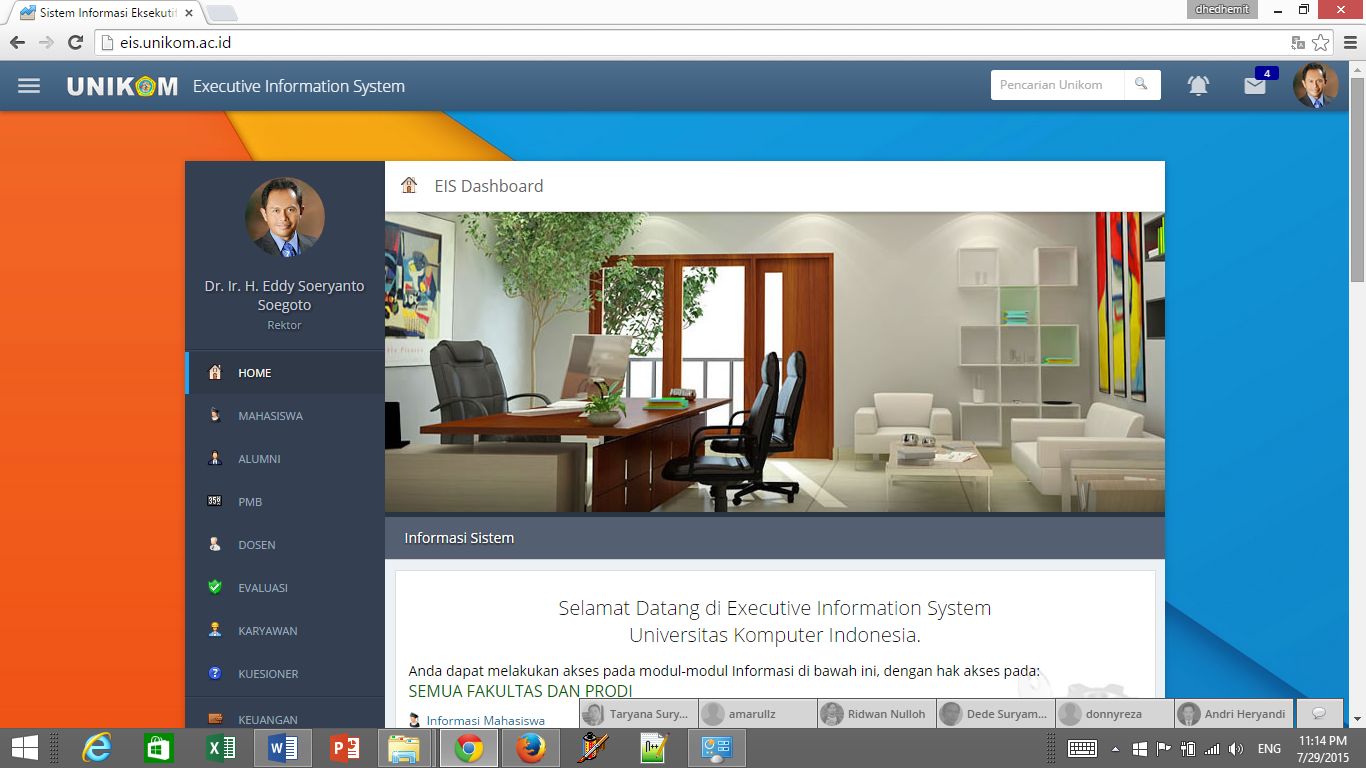 UNIVERSITAS KOMPUTER INDONESIA EIS-UNIKOMExecutive Information System (EIS) Unikom, merupakan sebuah aplikasi yang dibangun untuk membantu executive Unikom dalam memperoleh Informasi seputar Akademik yang ada di Lingkungan UnikomAlamat WebsiteAplikasi EIS Unikom dapat diakses dengan menggunakan Internet di alamat http://eis.unikom.ac.id, selanjutnya setelah anda Masuk kehalaman Awal, Anda akan diminta untuk memasukan Username dan Password, sesuai dengan hak akses yang diberikan: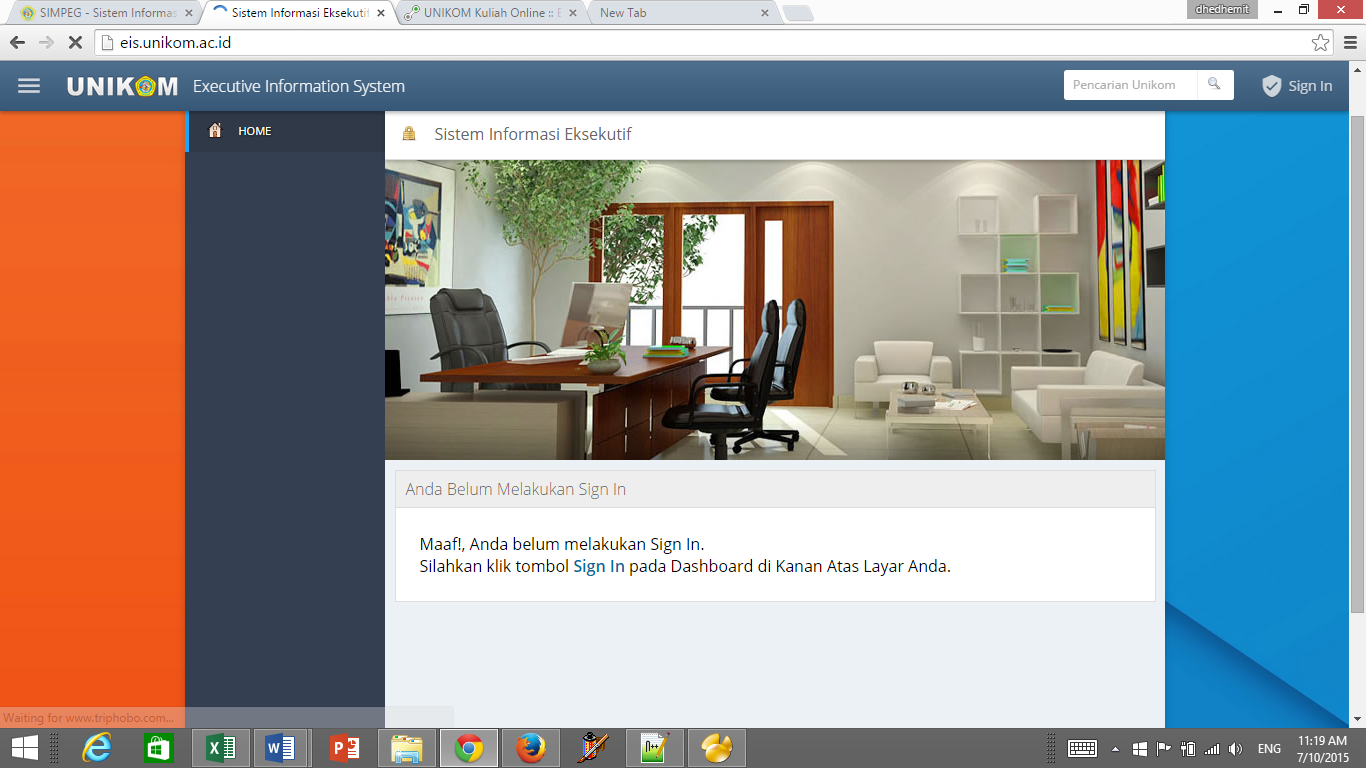 Gambar 1. Halaman Utama Aplikasi Executive Information System UNIKOMMasuk Kedalam SistemUntuk dapat memulai Aktivitas anda di dalam Sistem EIS Unikom, anda harus memiliki Username dan PasswordClick Menu Sign In, berikutnya akan ditampilkan jendela seperti berikut: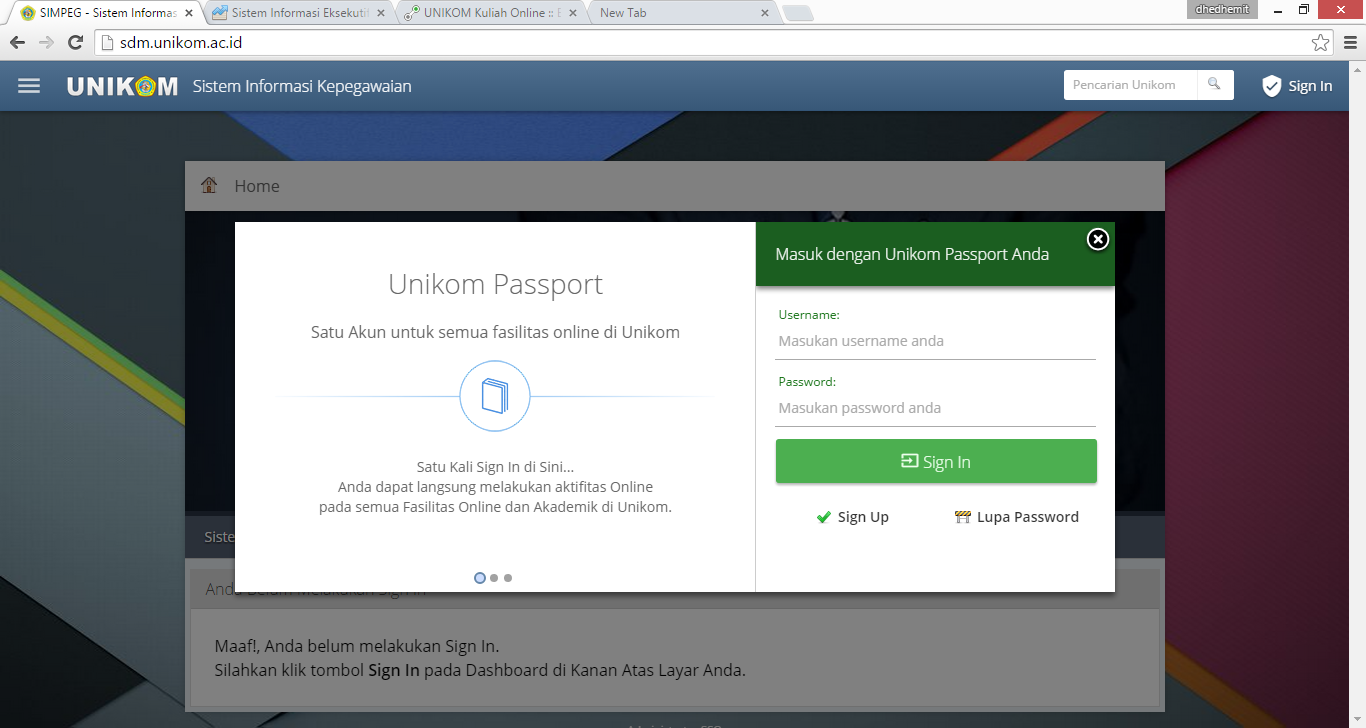 Gambar 2. Jendela Login Unikom PassportMasukan Username dan Password Anda, Jika username dan Password sesuai selanjutnya akan ditampilkan jendela seperti berikut: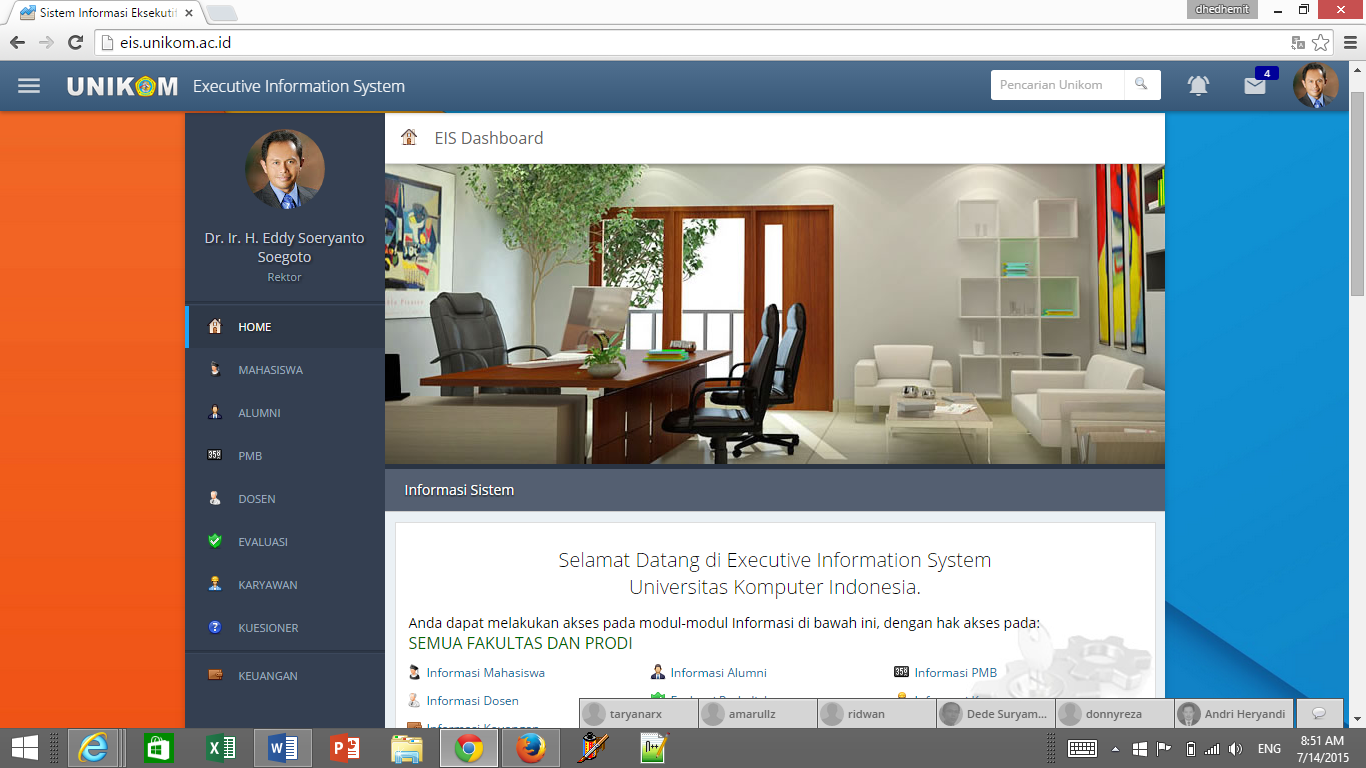 Gambar 3.  Login sebagai Rektor Unikom/Pimpinan UnikomMENU APLIKASIFasilitas yang tersedia dalam EIS dengan User sebagai Rektor Atau Pimpinan Perguruan Tinggi memiliki 8 Sub Menu Pilihan yang akan dijelaskan berikut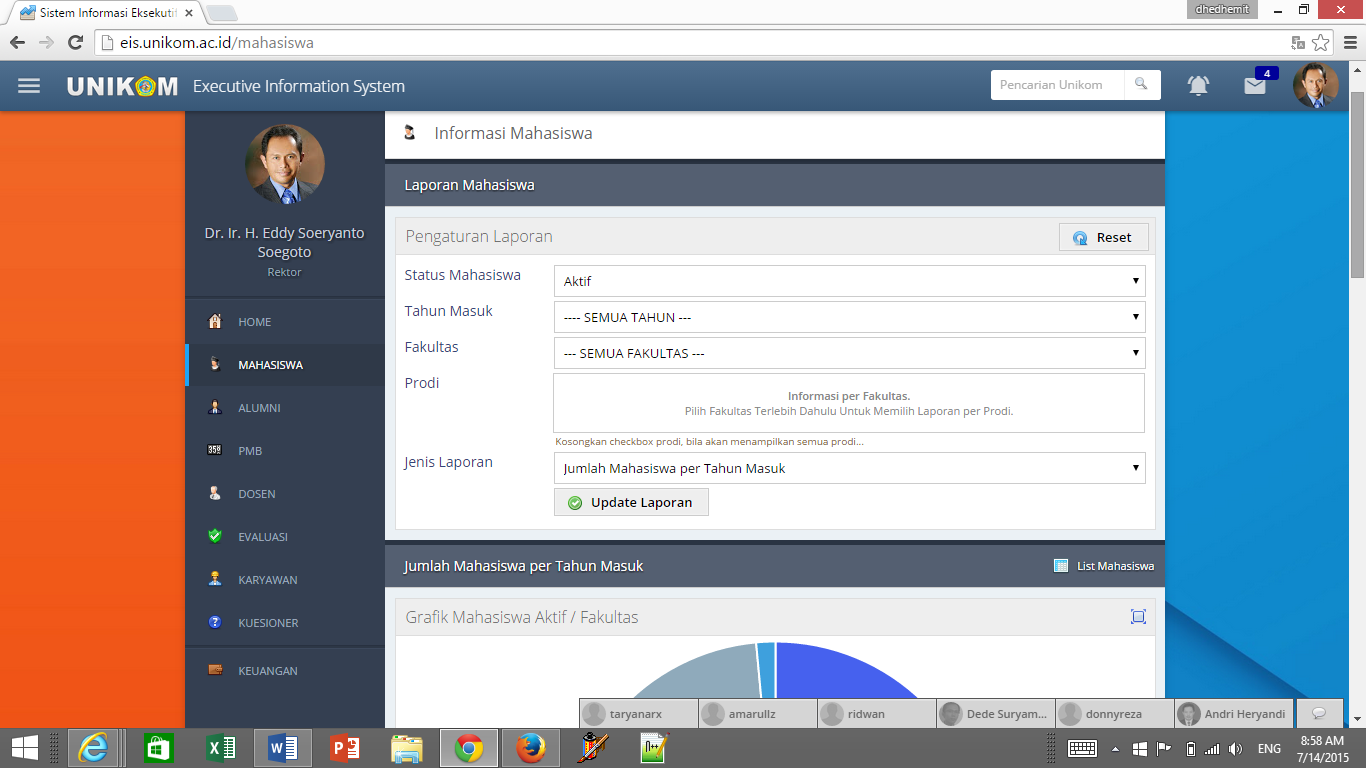 Gambar 4. Menu Aplikasi1.SUB MENU MAHASISWASub Menu ini berfungsi untuk menampilkan Informasi/laporan mengenai Mahasiswa:Dilayar bagian kanan terdapat sub menu pengaturan Laporan yang meliput: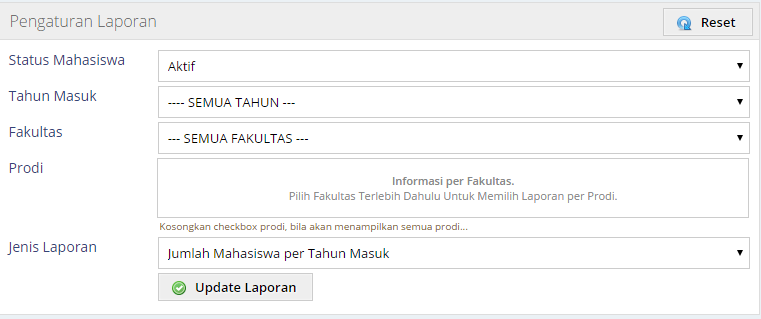 Gambar 5. Pengaturan LaporanPengaturan LaporanStatus Mahasiswa: Aktif/Non AktifTahun Mahasiswa: Seluruh Tahun dari tahun 2000 sampai 2014Fakultas: Semua Fakultas, atau berdasarkan Fakultas TertentuProdi: Seluruh Prodi atau Berdasarkan Prodi TertentuJenis LaporanJenis Laporan yang tersedia meliputi:Jumlah Mahasiswa Aktif perTahun MasukMahasiswa Aktif Berdasarkan Tempat LahirMahasiswa Berdasarkan Umur MasukJumlah Mahasiswa Aktif Pertahun Masuk:Menampilkan informasi jumlah mahasiswa yang masih Aktif per-Tahun Masuk, dengan pengelompokan per Fakultas.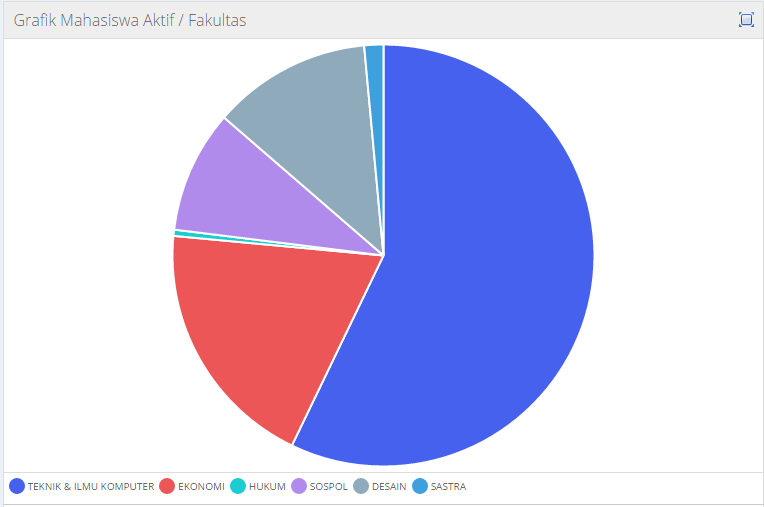 Gambar 6. Grafik Jumlah Mahasiswa Aktif Seluruh Fakultas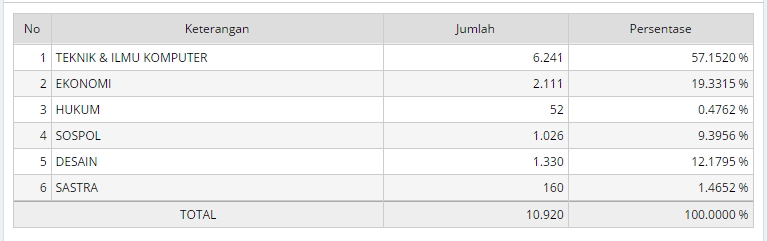 Gambar 7. Tabel Jumlah Mahasiswa Aktif Per_Fakultas sampai dengan tahun Akademik 2014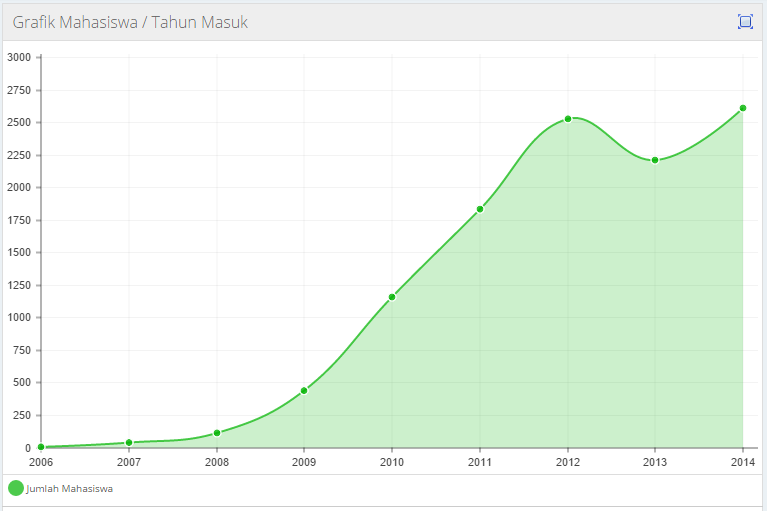 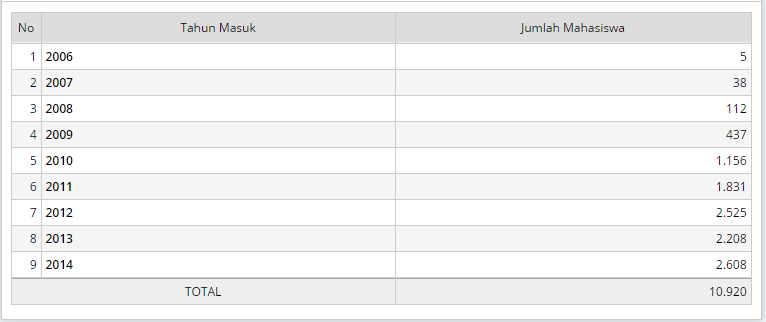 Gambar 8. Grafik dan Tabel Rincian Jumlah Mahasiswa yang Masih Aktif Per-Tahun MasukJumlah Mahasiswa Aktif Berdasarkan Tempat Lahir/Provinsi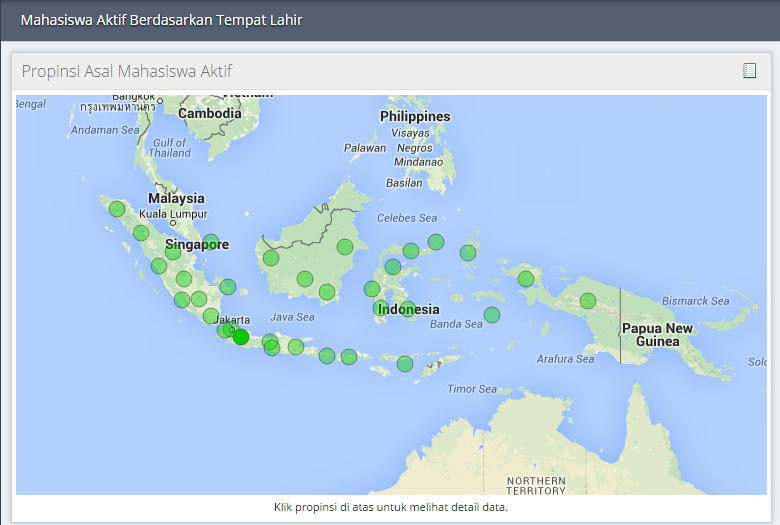 Gambar 9. Peta Penyebaran Mahasiswa Unikom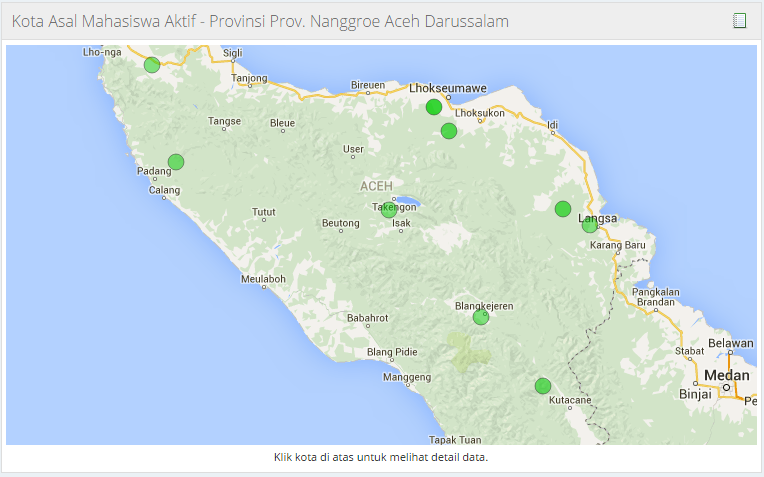 Gambar 10. Menampilkan Kota Asal Mahasiswa Per-Provinsi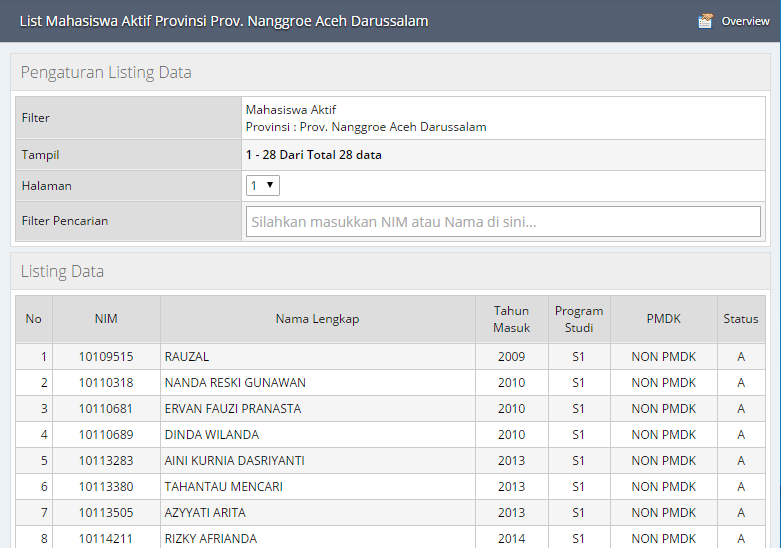 Gambar 11. Daftar Nama Mahasiswa Per-Provinsi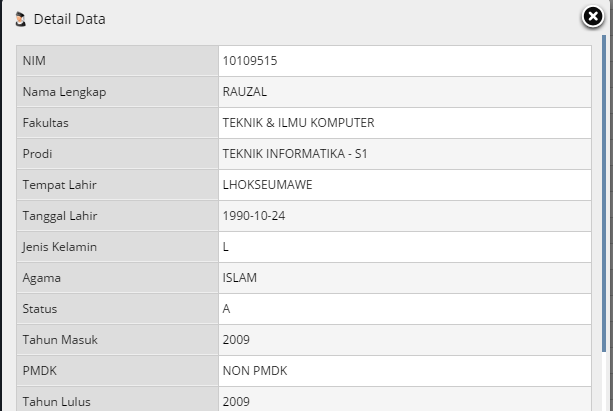 Gambar 12. Detail Informasi MahasiswaLaporan Mahasiswa Berdasarkan Umur MasukDisini ditampilkan informasi mengenai Grafik Umur Mahasiswa berdasarkan umur pada saat masuk ke Unikom.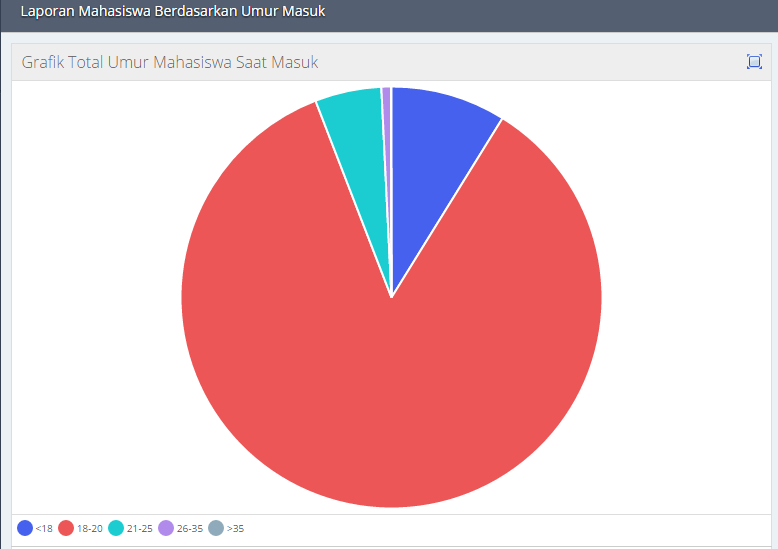 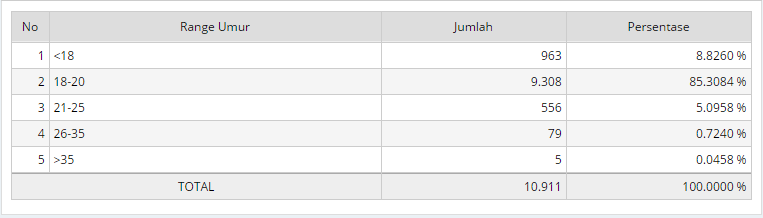 Gambar 13. Grafik dan Tabel Umur Mahasiswa ketika Masuk Unikom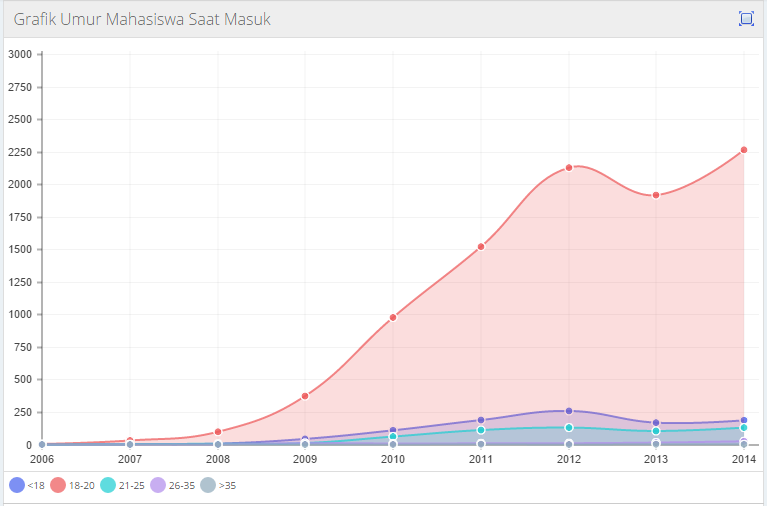 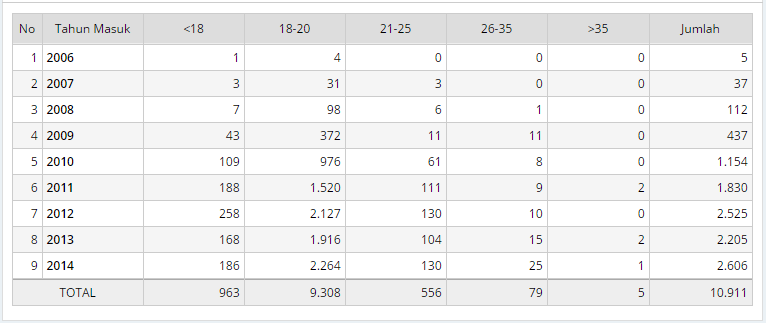 Gambar 14. Grafik dan Tabel Rincian Umur Mahasiswa Masuk, yang masih Aktif pertahun Masuk.2.SUB MENU ALUMNISub Menu ini berfungsi untuk menampilkan Informasi/laporan mengenai Alumni:Pengaturan LaporanTahun Lulus: Dapat memilih tahun lulusFakultas: Semua Fakultas, atau berdasarkan Fakultas TertentuProdi: Seluruh Prodi atau Berdasarkan Prodi TertentuJenis LaporanJenis Laporan yang tersedia meliputi:Jumlah Alumni per-Tahun Lulus.Alumni berdasarkan Jenjang PendidikanAlumni berdasarkan IPKAlumni berdasarkan umur LulusJumlah Alumni per-Tahun LulusDisini dapat ditampilkan informasi jumlah alumni per-tahun lulus, baik seluruh Fakultas ataupun berdasarkan Fakultas dan Prodi Tertentu.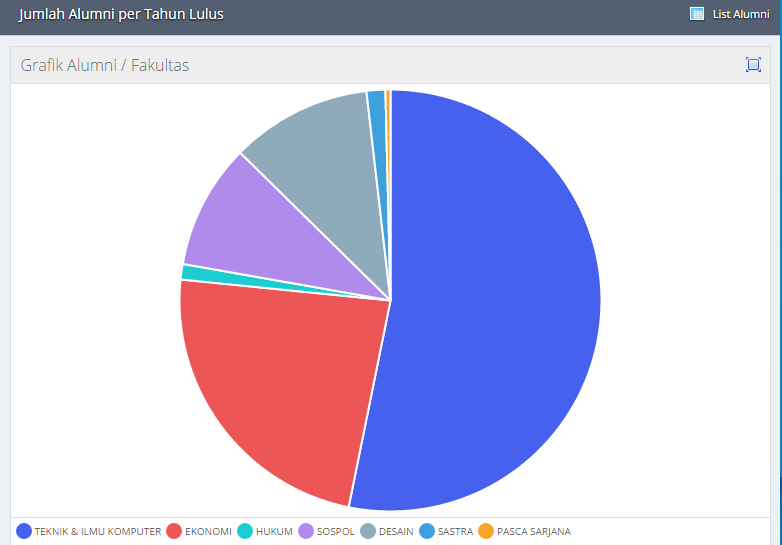 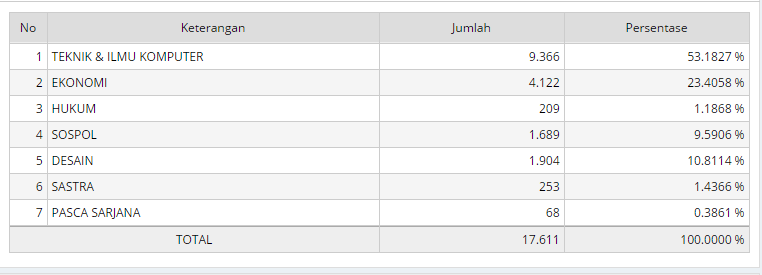 Gambar 15.Grafik dan Tabel Jumlah Alumni per-Fakulas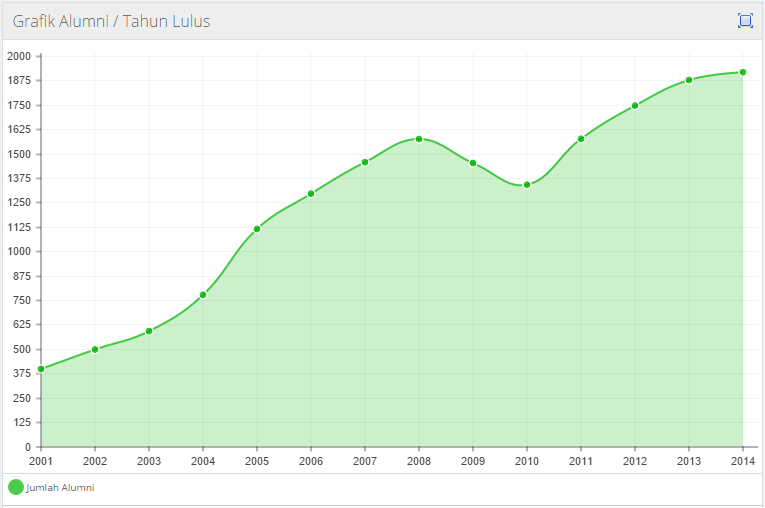 Gambar 16.Grafik Alumni Per-Tahun Lulus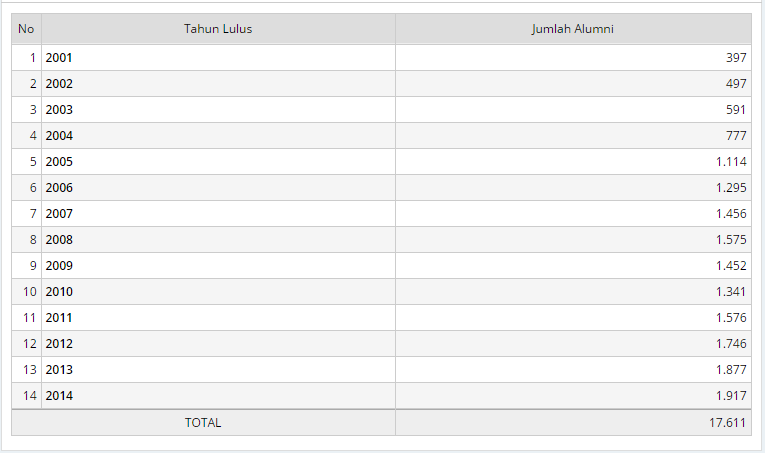 Gambar 17. Tabel Rincian Jumlah  Alumni Per-Tahun Lulus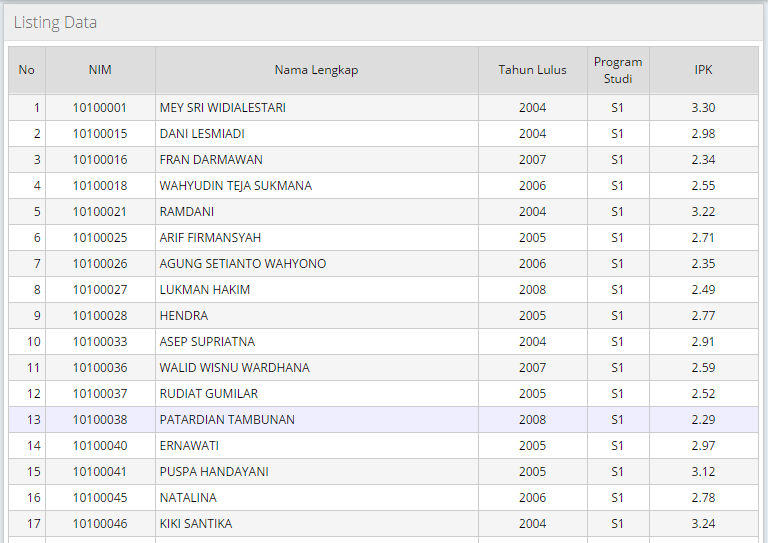 Gambar 18. Listing Data Alumni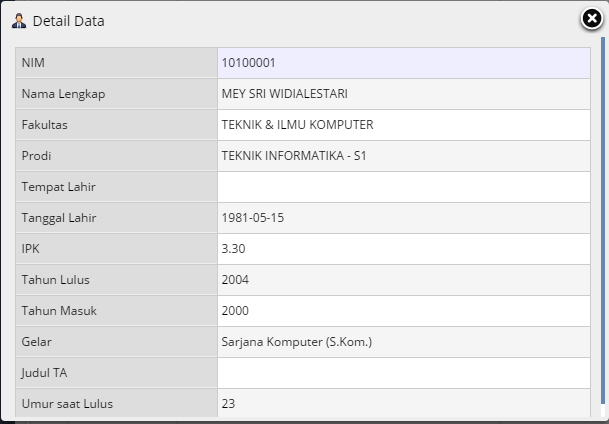 Gambar 19. Detail Informasi Data Alumni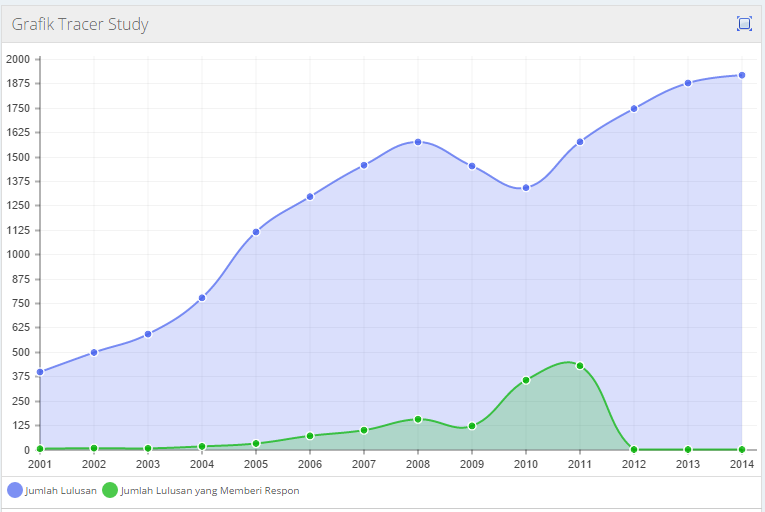 Gambar 20. Grafik Responden Tracer Study Alumni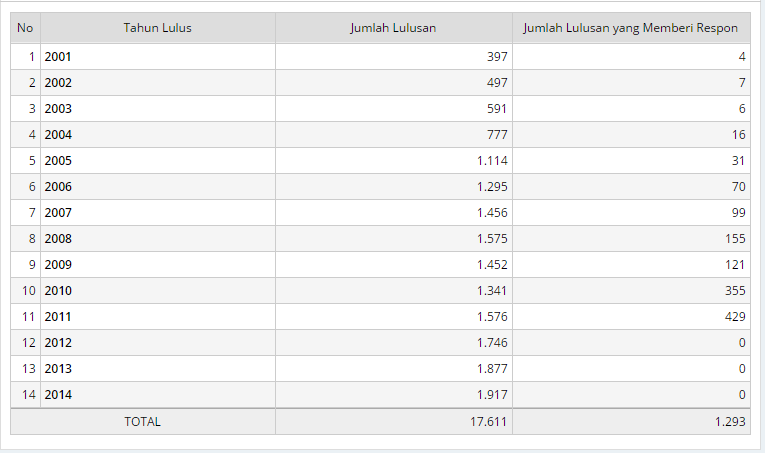 Gambar 21. Tabel Jumlah Lulusan yang Memberi Respon Tracer StudyJumlah Alumni Berdasarkan Jenjang PendidikanDisini dapat ditampilkan informasi mengenai Jumlah Alumni Berdasarkan JenjangPendidikan, D1, D3, S1 dan S2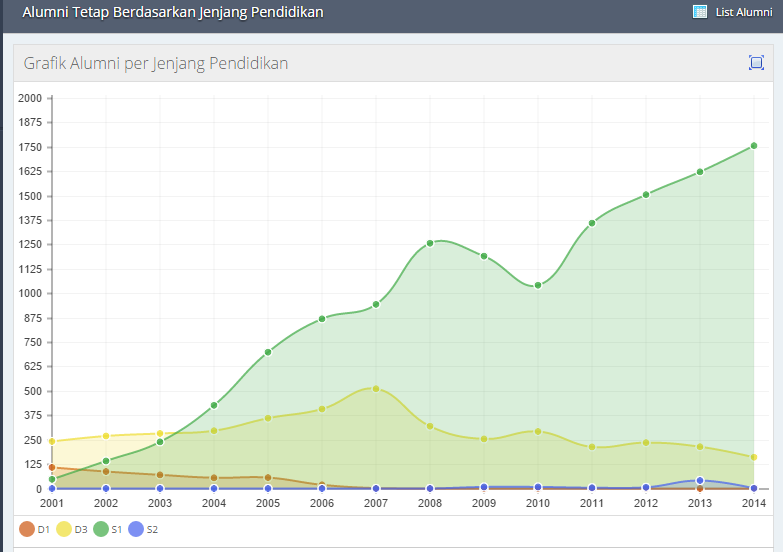 Gambar 22. Grafik Alumni per Jenjang Pendidikan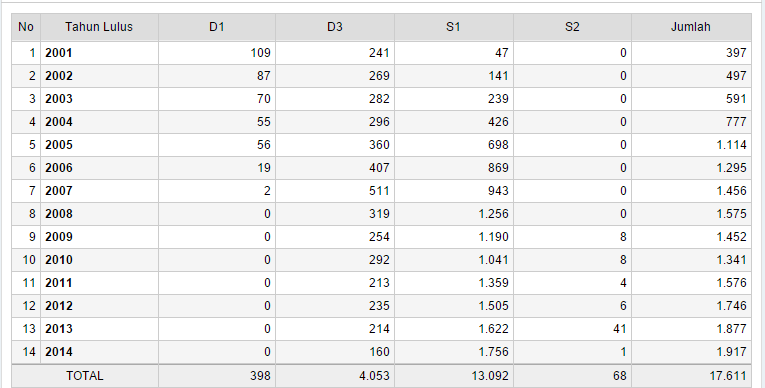 Gambar 23. Tabel Alumni Berdasarkan Jenjang Pendidikan Per-TahunAlumni Berdasarkan IPK/Indek Prestasi KumulatifMenampilkan Informasi Jumlah Alumni Berdasarkan Kelompok IPK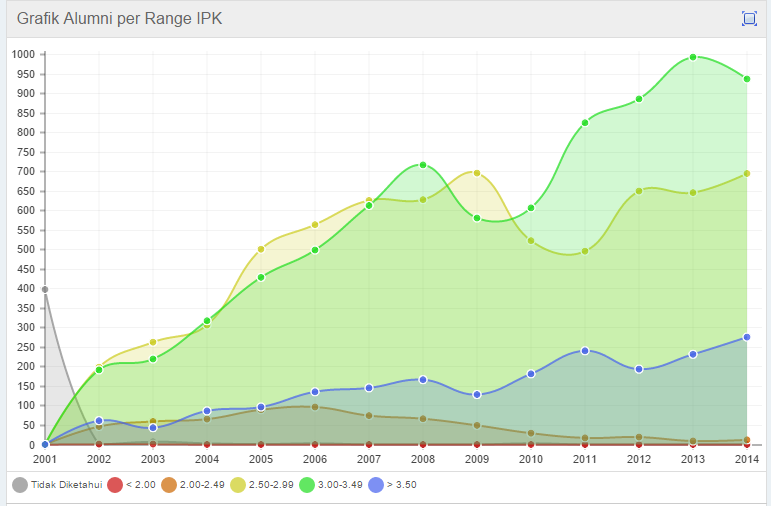 Gambar 24.Grafik Alumni per Range IPK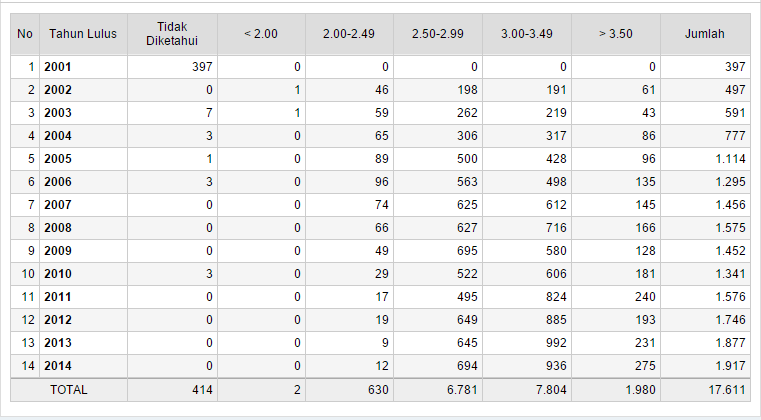 Gambar 25. Tabel Alumni Berdasarkan Range IPKAlumni Berdasarkan Umur LulusMenampilkan Informasi Grafik Jumlah Alumni berdasarkan Range Umur ketika Lulus dari Unikom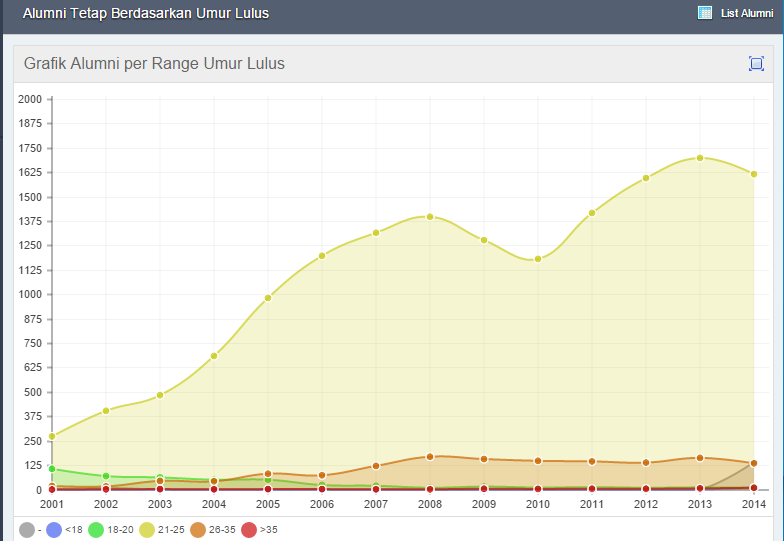 Gambar 26. Grafik Jumlah Alumni Berdasarkan Range Umur Ketika Lulus dari UNIKOM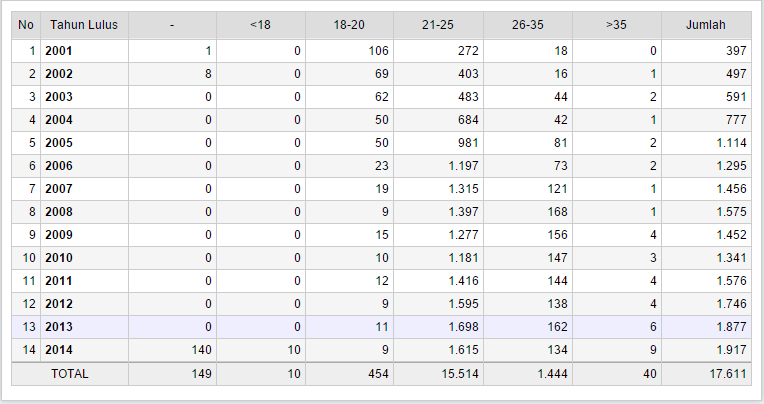 Gambar 27. Tabel Jumlah Alumni Berdasarkan Range Umur Ketika Lulus dari UNIKOM3.SUB MENU PMBSub Menu ini berfungsi untuk menampilkan Informasi/laporan mengenai PMB (Penerimaan Mahasiswa Baru):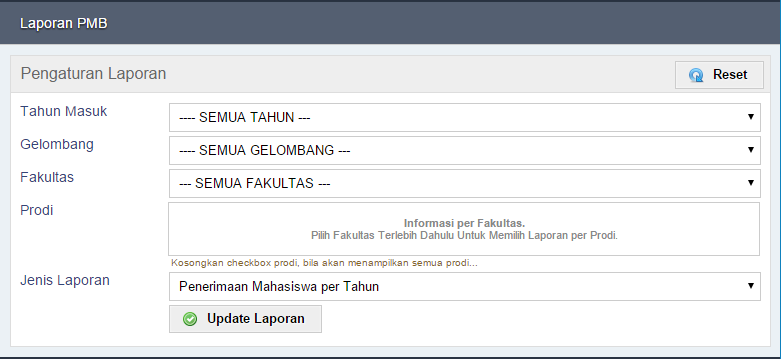 Gambar 28. Laporan PMBPengaturan LaporanTahun Masuk: Dapat memilih tahun MasukGelombang: Semua Gelombang atau berdasarkan Gelombang Tertentu (1,2,3,dst)Fakultas: Seluruh Fakultas  atau Berdasarkan Fakultas TertentuProdi: Seluruh Prodi atau Prodi TertentuJenis LaporanJenis Laporan yang tersedia ada 6 Jenis, meliputi:Penerimaan Mahasiswa PertahunPenerimaan Mahasiswa per-GelombangRasio Registrasi PMB Per-TahunRasio Registrasi per-GelombangRasio Lulus Seleksi PMB per-TahunRasio Lulus Seleksi PMB per-GelombangPenerimaan Mahasiswa per-TahunMenampilkan Informasi Grafik Penerimaan Mahasiswa per-Tahun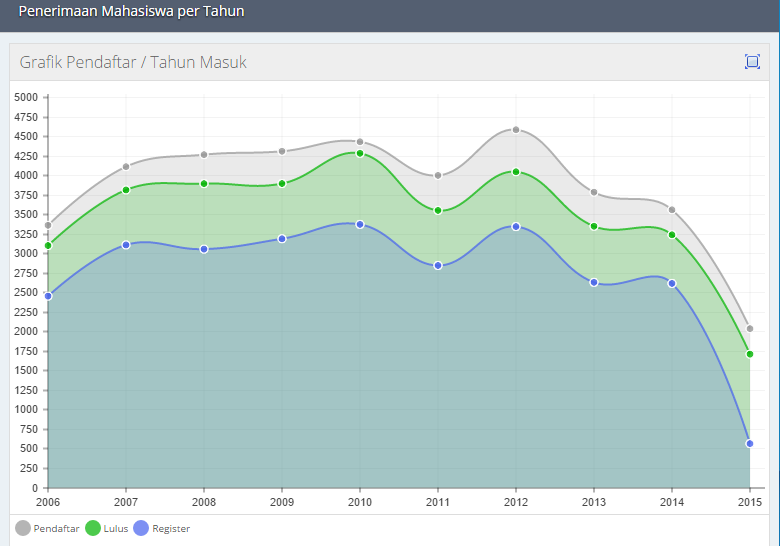 Gambar 29.Grafik Informasi Penerimaan Mahasiwa Baru per-Tahun, berdasarkan Pendaftar, Lulus Seleksi, dan Register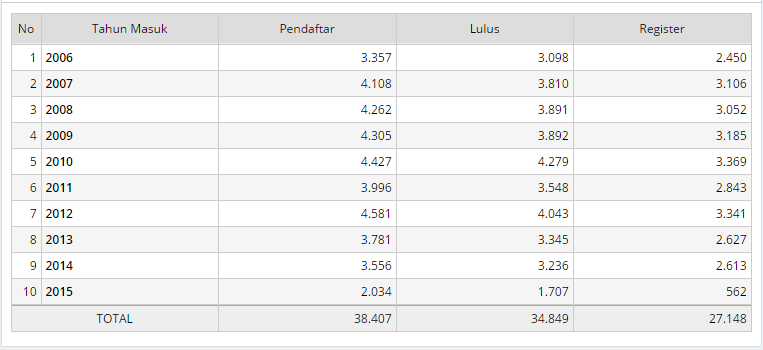 Gambar 30.Tabel Informasi Penerimaan Mahasiwa Baru per-Tahun, berdasarkan Pendaftar, Lulus Seleksi, dan RegisterPenerimaan mahasiswa per-GelombangMenampilkan informasi dalam bentuk Grafik dan Tabel, Jumlah Pendaftar per-Gelombang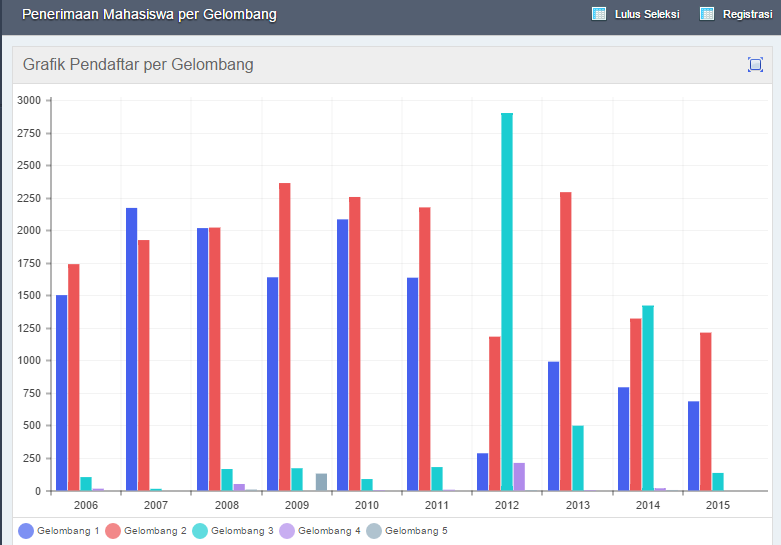 Gambar 31. Grafik Informasi Penerimaan Mahasiwa Baru per-Gelombang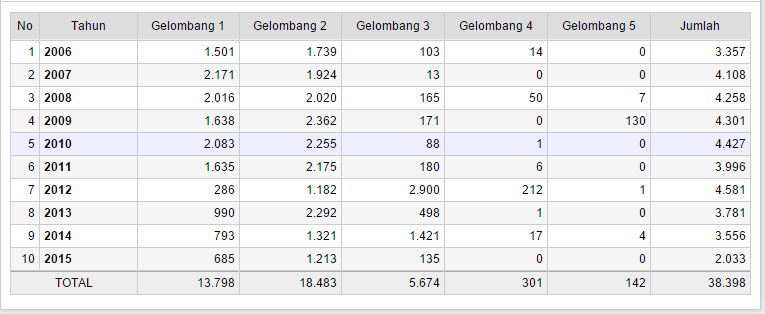 Gambar 32. Tabel Informasi Penerimaan Mahasiwa Baru per-GelombangRasio Registrasi PMB per-TahunMenampilkan informasi dalam bentuk Grafik dan Tabel, Jumlah Calon Mahasiswa Yang Registrasi dengan Yang Mendaftar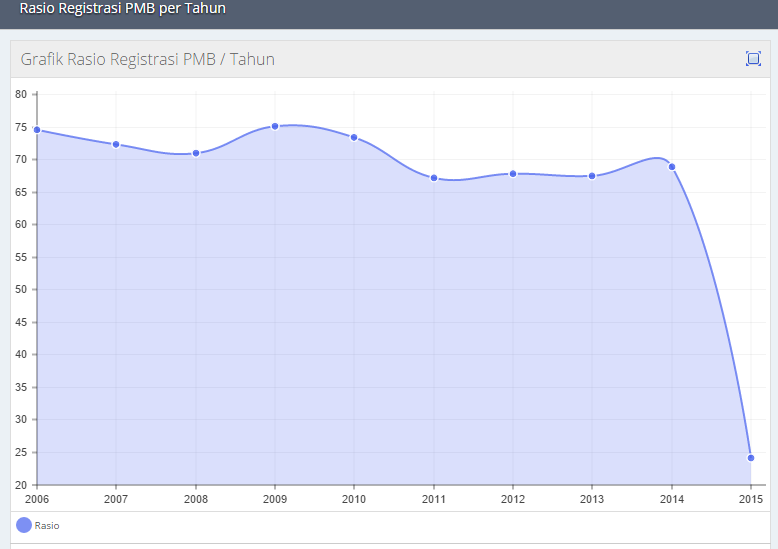 Gambar 33. Grafik Rasio  Calon Mahasiswa Registrasi per-Tahun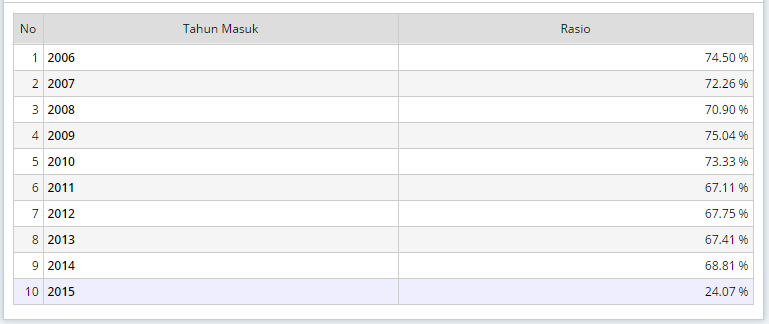 Gambar 34. Tabel Rasio  Calon Mahasiswa Registrasi per-TahunRasio Registrasi PMB per-GelombangMenampilkan informasi dalam bentuk Grafik dan Tabel, Jumlah Calon Mahasiswa Yang Registrasi dengan Yang Mendaftar per-Gelombang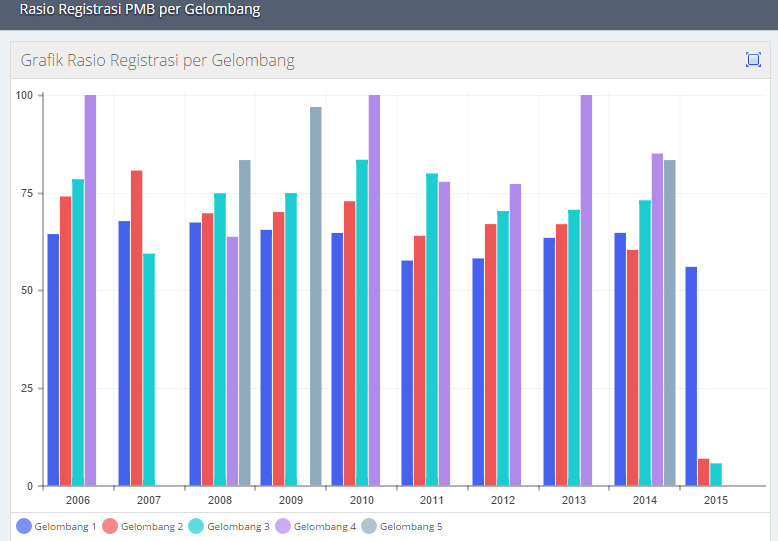 Gambar 35. Grafik Rasio PMB per-Gelombang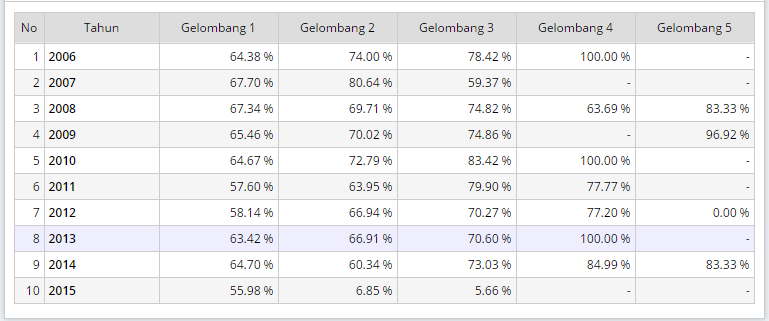 Gambar 36. Tabel Rasio PMB per-GelombangRasio Lulus PMB per-TahunMenampilkan informasi dalam bentuk Grafik dan Tabel, Rasio Jumlah Calon Mahasiswa Yang Lulus dengan Yang Mendaftar per-Gelombang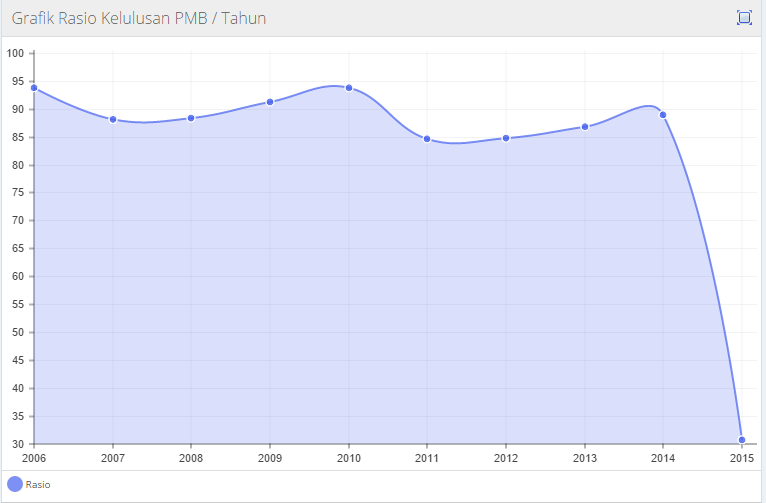 Gambar 37. Grafik Rasio Calon Mahasiswa yang Lulus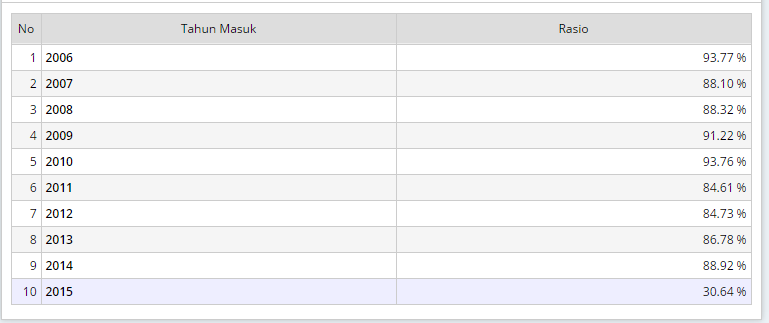 Gambar 38. Tabel Rasio Calon Mahasiswa Baru yang Lulus per-TahunRasio Lulus Seleksi PMB per-GelombangMenampilkan informasi dalam bentuk Grafik dan Tabel, Rasio Jumlah Calon Mahasiswa Yang Lulus Seleksi per-Gelombang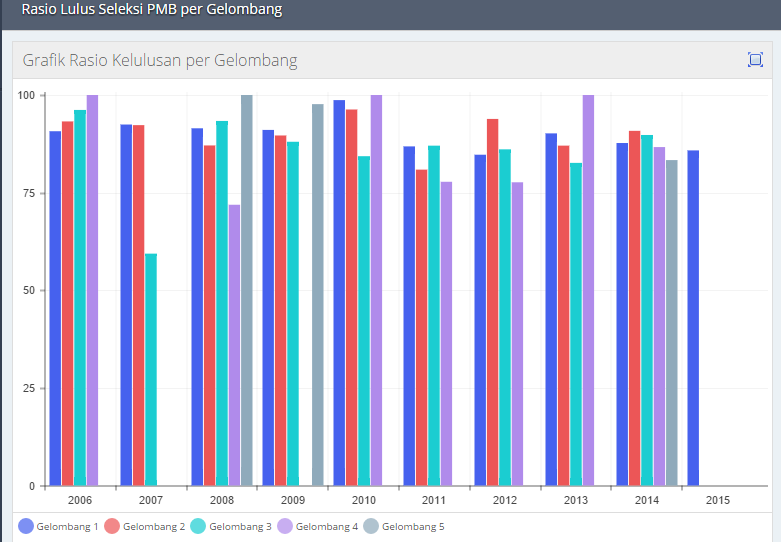 Gambar 39. Grafik Rasio Lulus Seleksi PMB per-Gelombang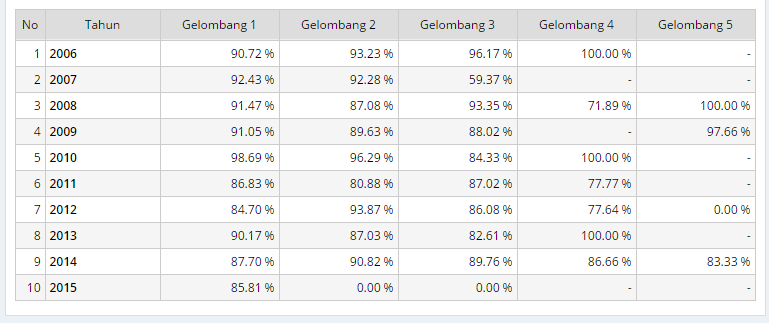 Gambar 40. Tabel Rasio Lulus Seleksi PMB per-Gelombang4.SUB MENU DOSENSub Menu ini berfungsi untuk menampilkan Informasi/laporan mengenai Dosen: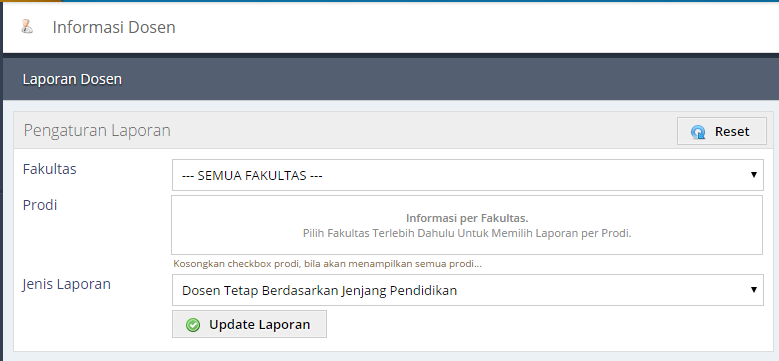 Gambar 41. Laporan DosenPengaturan LaporanFakultas: Seluruh Fakultas  atau Berdasarkan Fakultas TertentuProdi: Seluruh Prodi atau Prodi TertentuJenis LaporanJenis Laporan yang tersedia ada 8 Jenis, meliputi:Dosen Tetap Berdasarkan Jenjang PendidikanDosen Tetap Berdasarkan Jabatan FungsionalDosen Tetap per-Pendidikan dan Gelar AkademikRasio Dosen MahasiswaInformasi Jumlah Penelitian DosenInformasi Besar Dana Penelitian DosenInformasi Jumlah Pengabdian DosenInformasi Besar Dana Pengabdian DosenDosen Tetap Berdasarkan Jenjang PendidikanMenampilkan informasi Dosen Tetap Berdasasrkan Jenjang Pendidikan Dosen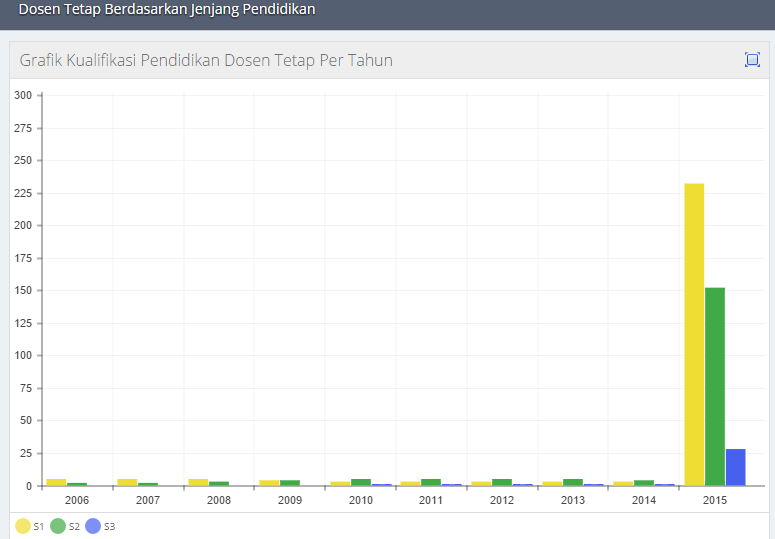 Gambar 42. Grafik Jenjang Pendidikan Dosen per-Tahun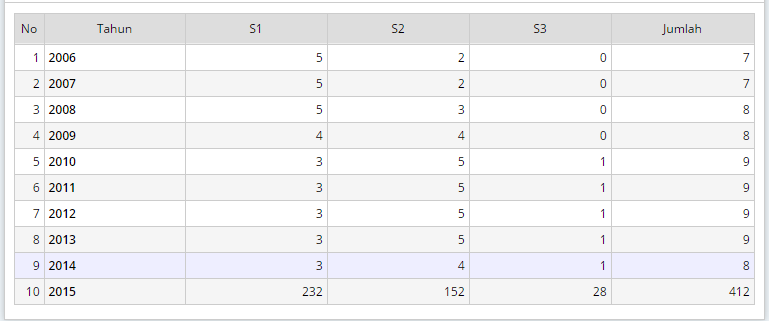 Gambar 43. Tabel Jenjang Pendidikan Dosen per_tahunDosen Tetap Berdasarkan Jabatan FungsionalMenampilkan informasi Data Dosen Tetap Berdasarkan Jenjang Jabatan Fungsional Akademik Dosen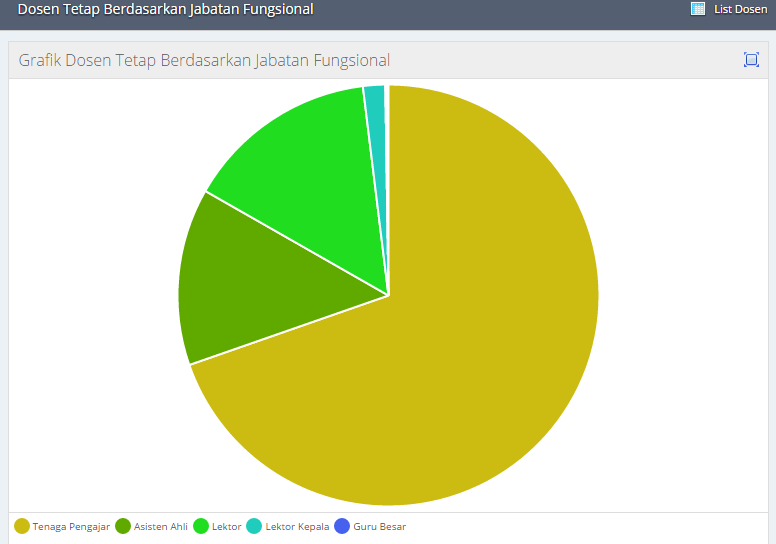 Gambar 44. Grafik Dosen Tetap Berdasarkan Jabatan Fungsional Akademik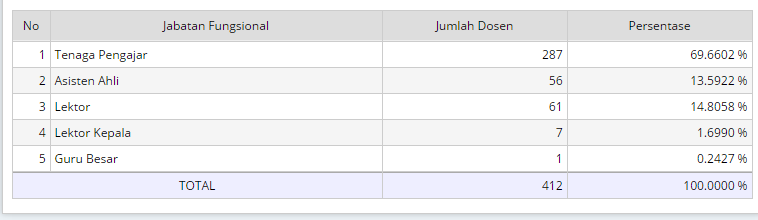 Gambar 45. Tabel Jumlah Dosen Tetap Berdasarkan Jabatan Fungsional AkademikDosen Tetap per-Pendidikan dan Gelar AkademikMenampilkan informasi Dosen Tetap berdasarkan Pendidikan dan Jabatan Fungsional Akademik.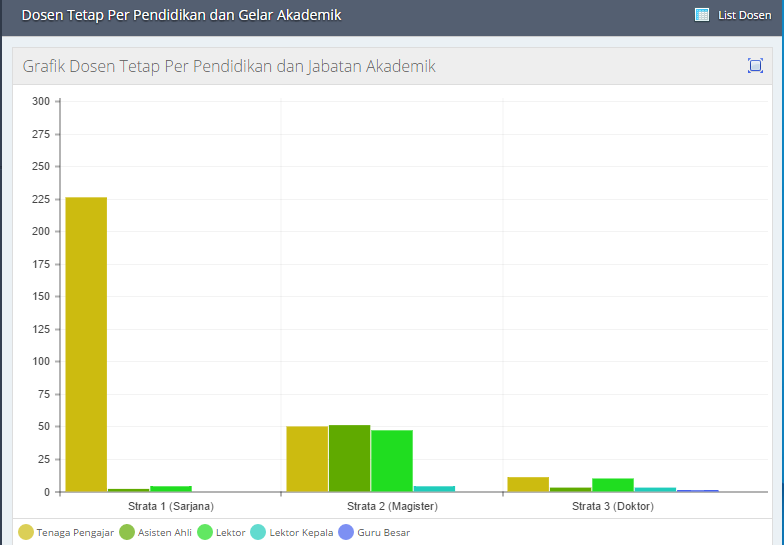 Gambar 46. Grafik Dosen Tetap per-Pendidikan dan Jabatan Fungsional Akademik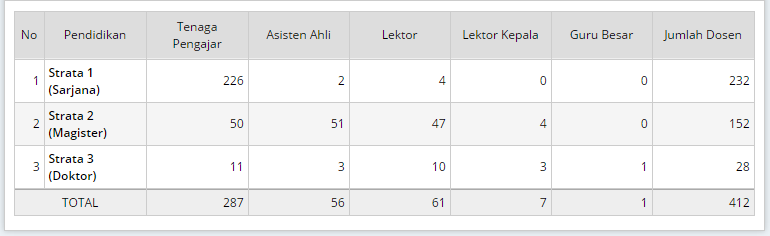 Gambar 47. Tabel Dosen Tetap per-Pendidikan dan Jabatan Fungsional AkademikRasio Dosen MahasiswaMenampilkan Informasi Rasio Dosen dengan Mahasiswa per Jurusan, dan menampilkan informasi mengenai status Program Studi yang bersangkutan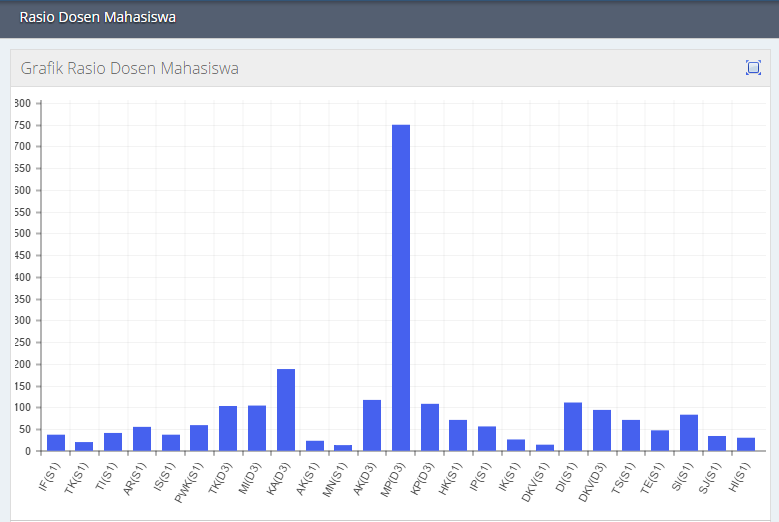 Gambar 48. Grafik Rasio Dosen Mahasiswa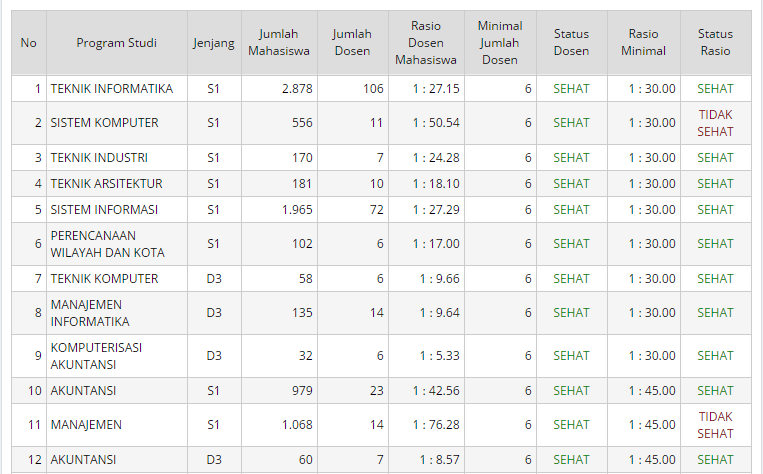 Gambar 49. Tabel Rasio Dosen dan Mahasiswa Per-ProdiInformasi Jumlah Penelitian DosenMenampilkan Informasi Jumlah Penelitian dosen, disini ada 4 Sub Menu, yaitu:1).Per Sumber Dana, 2).Per Jenis Penelitian, 3).Per Jenis Publikasi, 4).Per Fakultas1). Jumlah Penelitian Dosen Berdasarkan Sumber DanaMenampilkan informasi jumlah penelitian dosen berdasarkan sumber dana penelitian a) Biaya Sendiri, b) Biaya Instansi Sendiri c) Lembaga Swasta kerjasama d) Lembaga Pemerintah Kerjasama e) Lembaga Pemerintah Kompetensi f)Lembaga Internasional g) Lain-lain.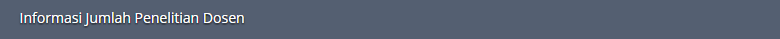 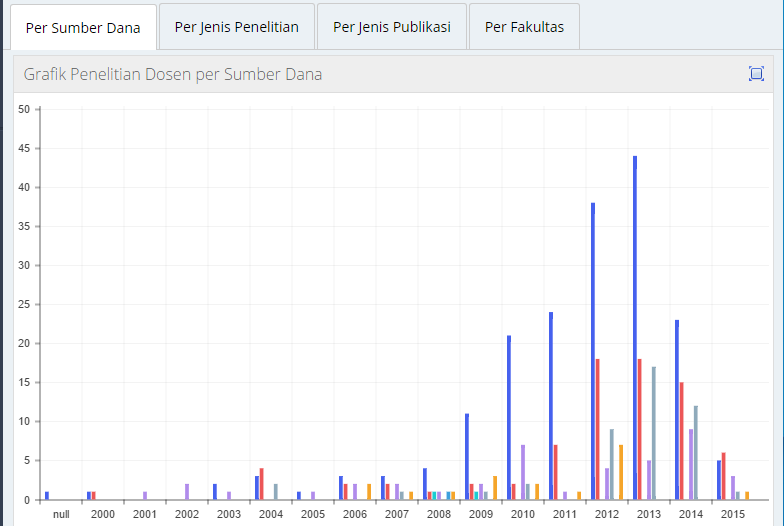 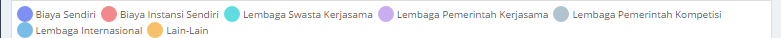 Gambar 50. Grafik Jumlah Penelitian Dosen Berdasarkan Sumber Dana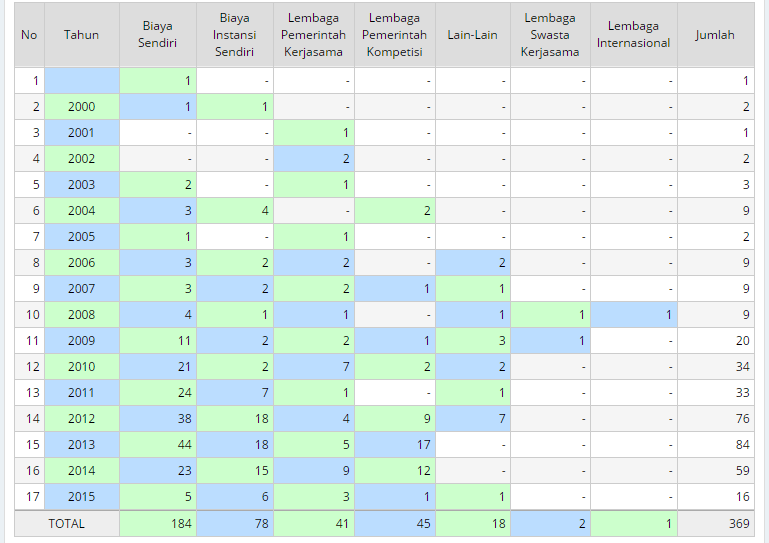 Gambar 51. Tabel Jumlah Penelitian Dosen Berdasarkan Sumber Dana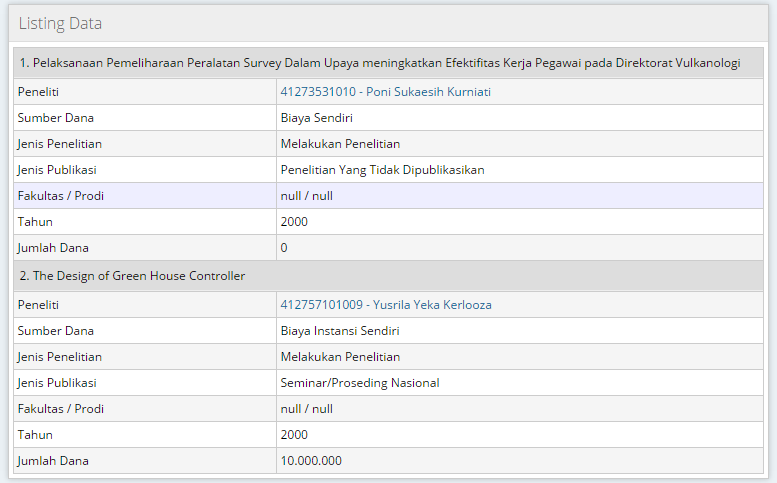 Gambar 52. Listing Penelitian Dosen Per Tahun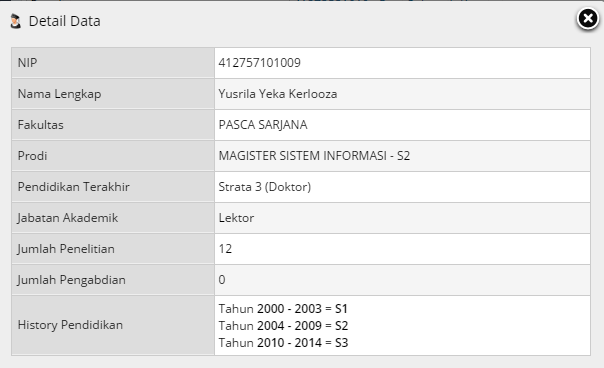 Gambar 53. Detail Informasi Peneliti2). Jumlah Penelitian Dosen Berdasarkan Jenis PenelitianMenampilkan informasi jumlah penelitian dosen berdasarkan Jenis Penelitian:a).Melakukan Penelitian b).Menerjemahkan/ menyadur buku ilmiah c).Mengedit/ menyunting karya ilmiah dalam bentuk buku  d).Membuat rancangan dan karya teknologi yang tidak dipatenkan e).Membuat karya sastra f).Pameran/ Pergelaran/ Penayangan Tingkat Daerah g).Pameran/ Pergelaran/ Penayangan Tingkat Internasional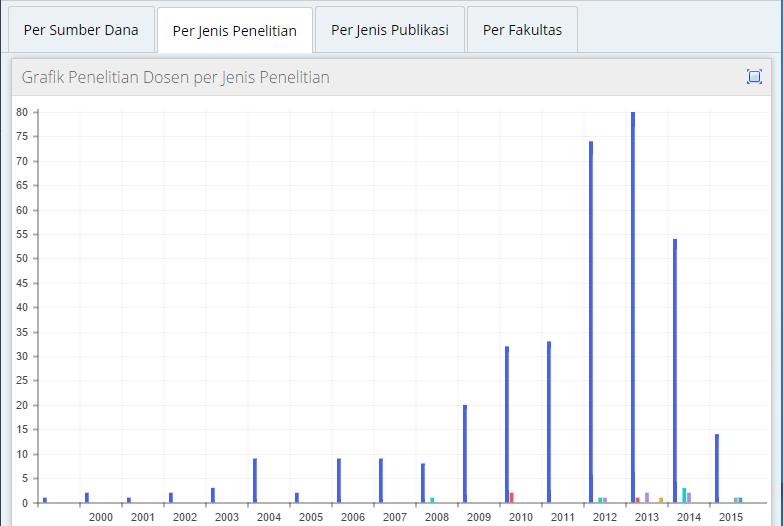 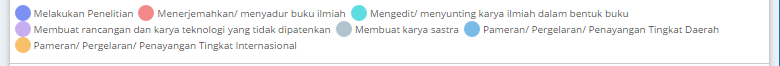 Gambar 54. Grafik Jumlah Penelitian Dosen Berdasarkan Jenis Penelitian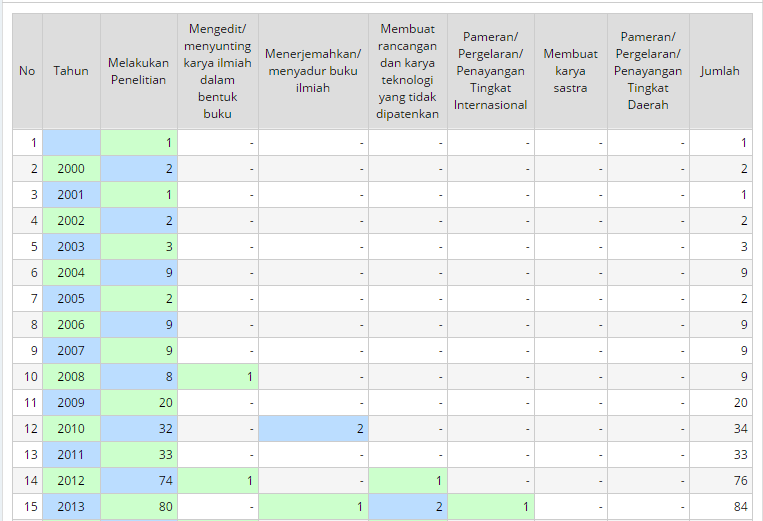 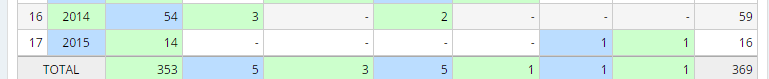 Gambar 55. Tabel Jumlah Penelitian Dosen Berdasarkan Jenis Penelitian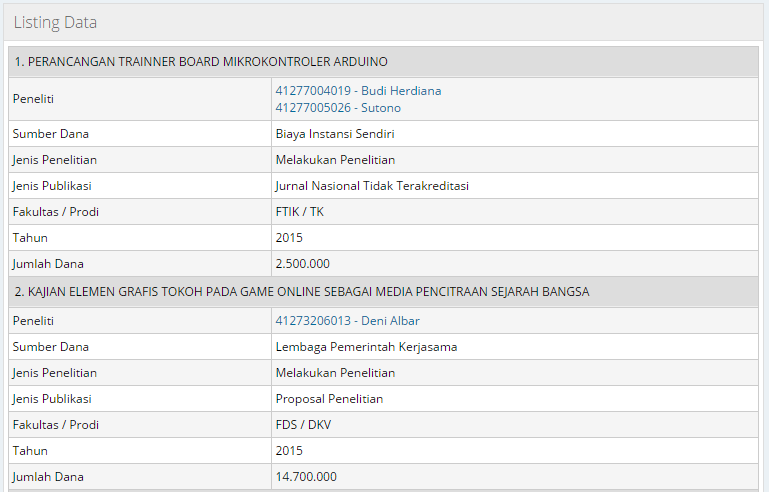 Gambar 56. Listing Data Penelitian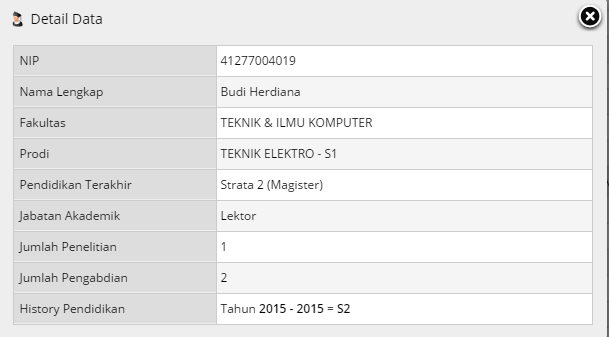 Gambar 57. Detail Data Peneliti3).Informasi Jumlah Penelitian Dosen Berdasarkan Jenis Publikasi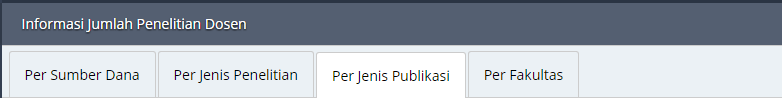 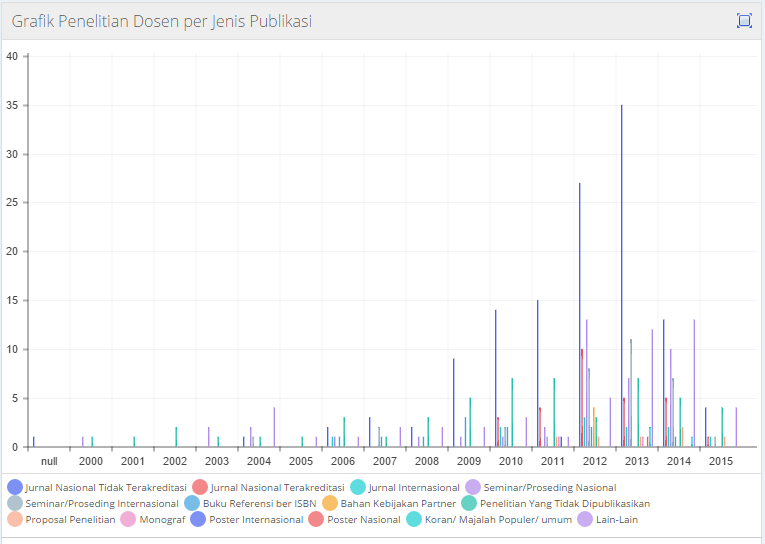 Gambar 58. Grafik Jumlah Penelitian Dosen Berdasarkan Jenis Publikasi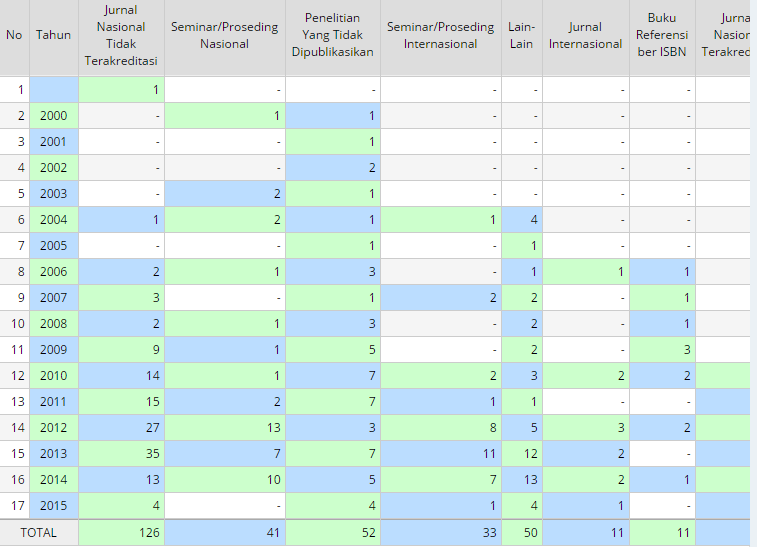 Gambar 59. Tabel Jumlah Penelitian Dosen Berdasarkan Jenis Publikasi4).Informasi Jumlah Penelitian Dosen per-Fakultas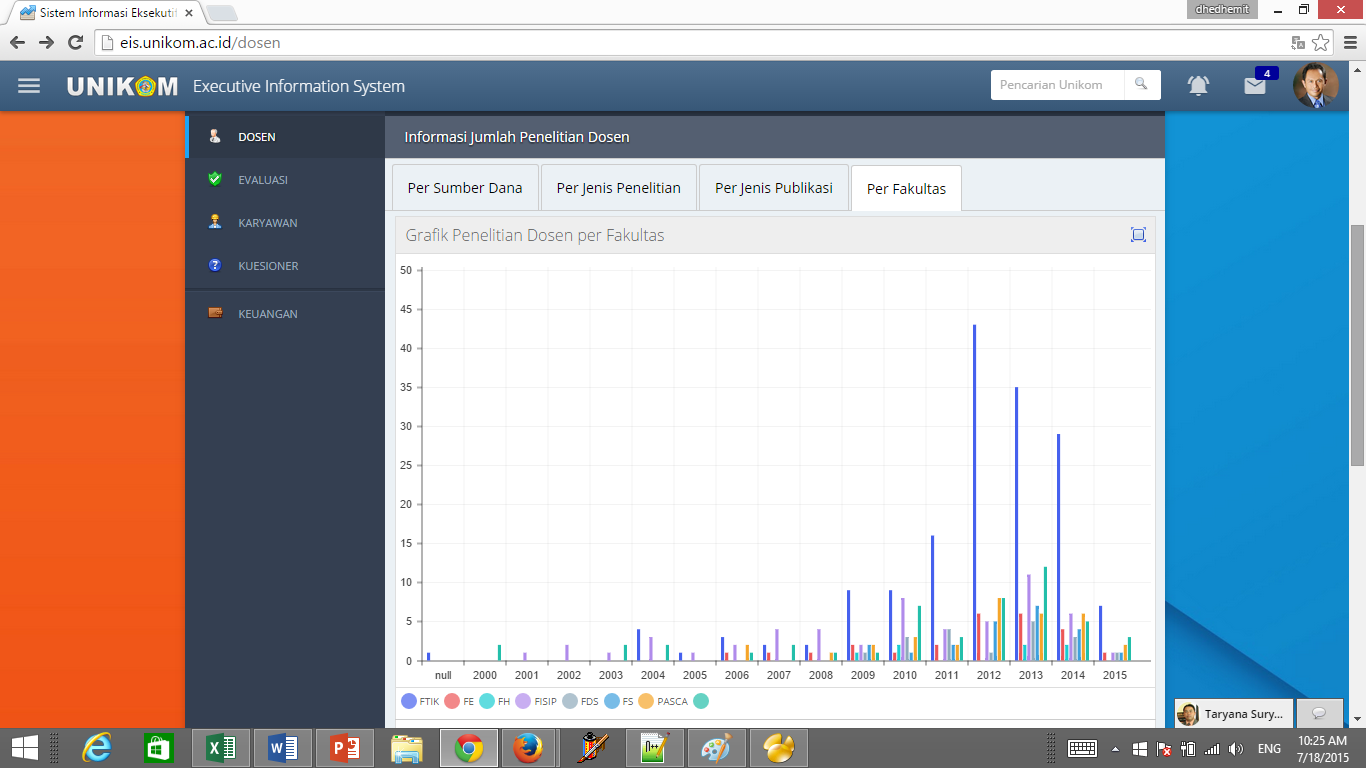 Gambar 60. Grafik Jumlah Penelitian Dosen per-Fakultas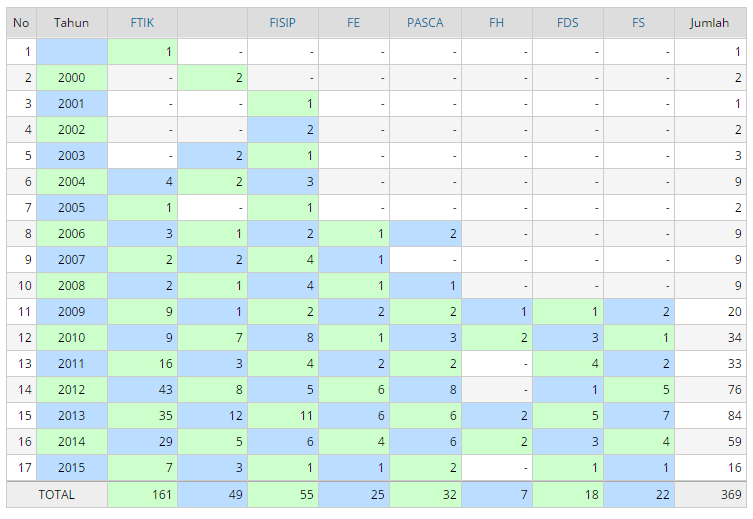 Gambar 61. Tabel Jumlah Penelitian Dosen per-FakultasInformasi Besar Dana Penelitian DosenMenampilkan Informasi besar dana penelitian Dosen, 1)per Sumber Dana 2).Per jenis Penelitian 3).Per-jenis Publikasi 4).Per-Fakultas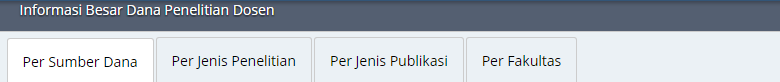 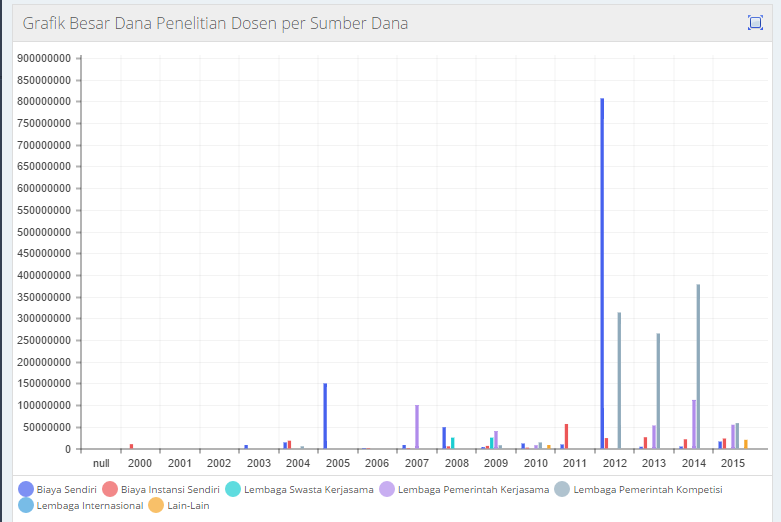 Gambar 62. Grafik Informasi Besar dana Penelitian berdasarkan Sumber DanaGambar 63.Tabel Besar Dana Penelitian Berdasarkan Sumber Dana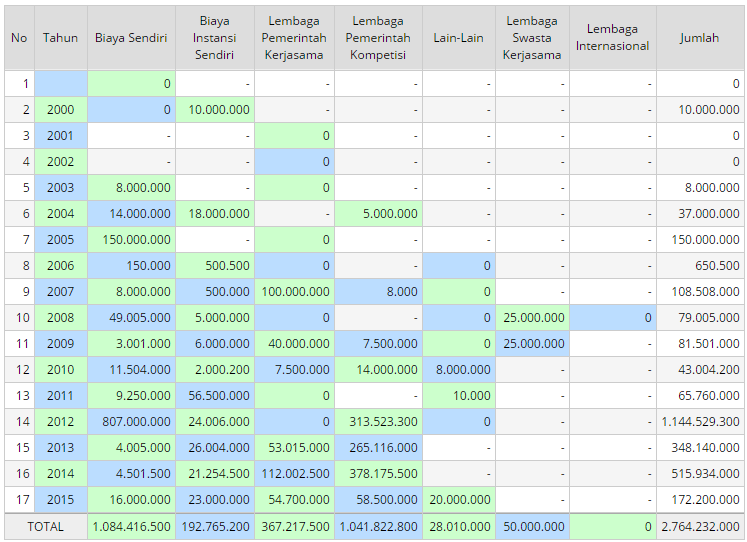 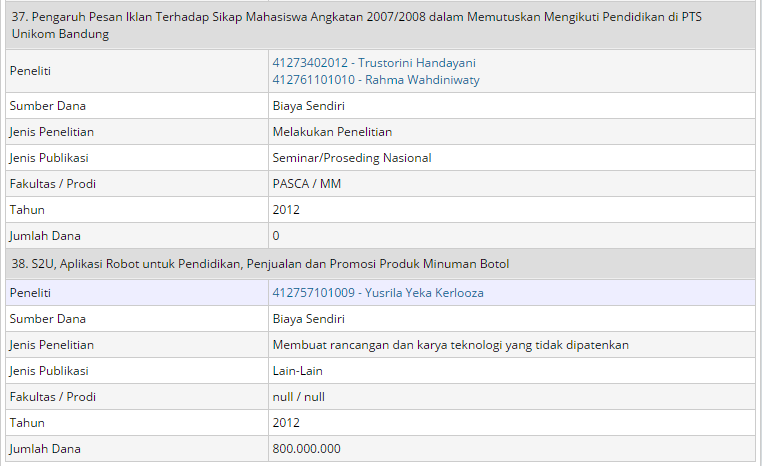 Gambar 64.Contoh Listing Penelitian Dosen Berdasarkan Sumber Dana tertentuInformasi Jumlah Pengabdian DosenMenampilkan Informasi Jumlah Pengabdian Dosen berdasarkan 1).per-Sumber Dana 2).per-Jenis Pengabdian 3).Per Fakultas1).Informasi Jumlah Pengabdian per-Sumber Dana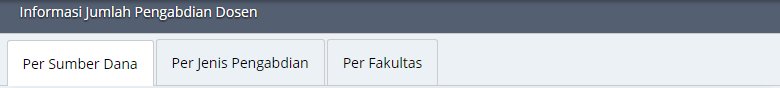 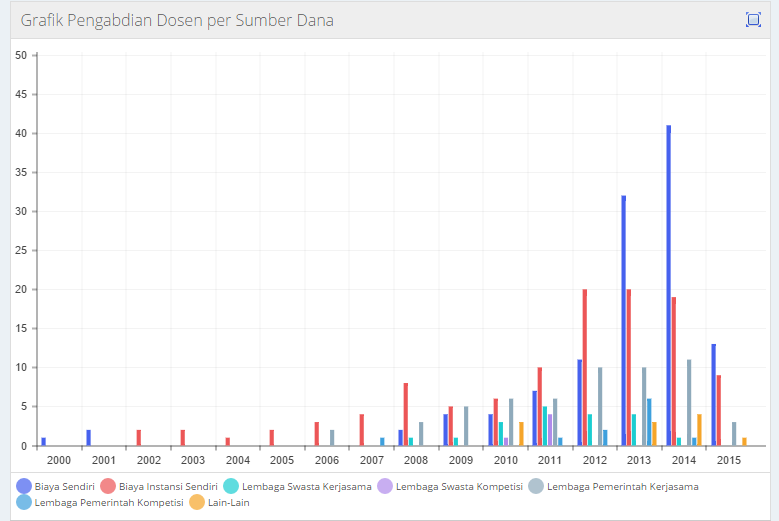 Gambar 65.Grafik Jumlah Pengabdian Dosen Per-Sumber Dana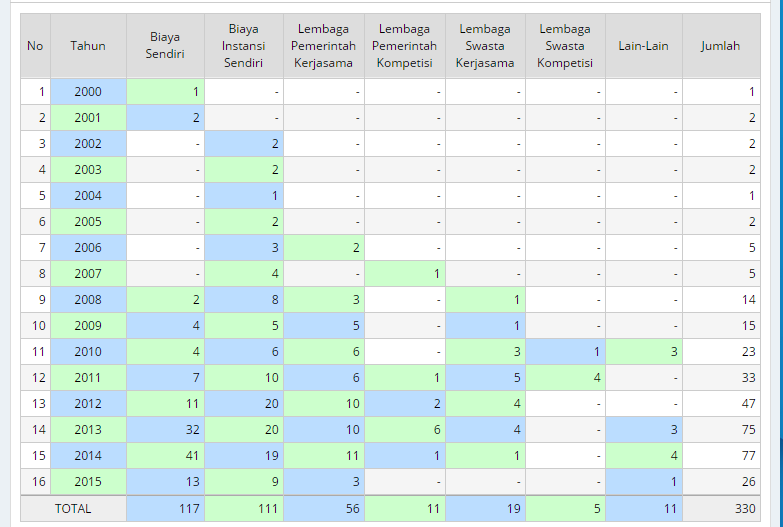 Gambar 66.Tabel Jumlah Pengabdian berdasarkan Sumber Dana Pengabdian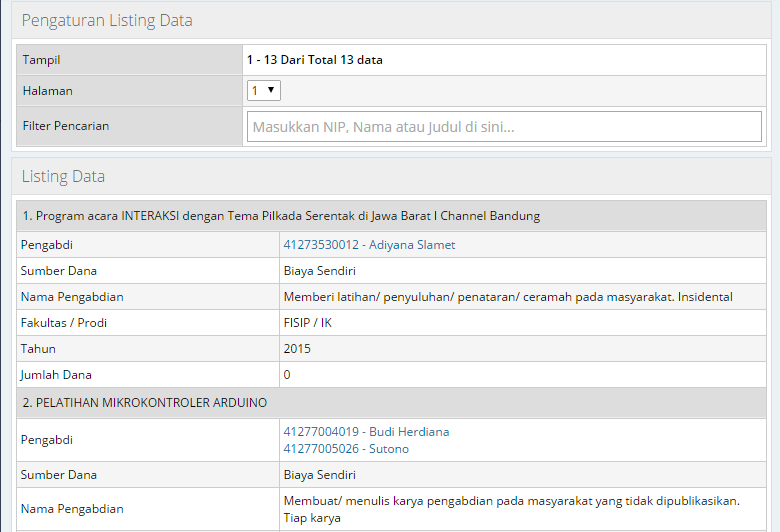 Gambar 67. Listing Data Pengabdian Dosen berdasarkan Sumber Dana2).Informasi Jumlah Pengabdian Dosen,  per-Jenis PengabdianMenampilkan informasi jumlah pengabdian Dosen berdasarkan Jenis Pengabdian, per-Tahun.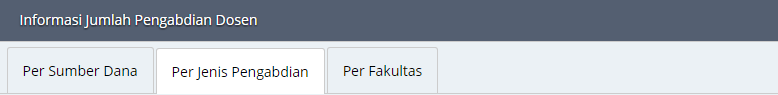 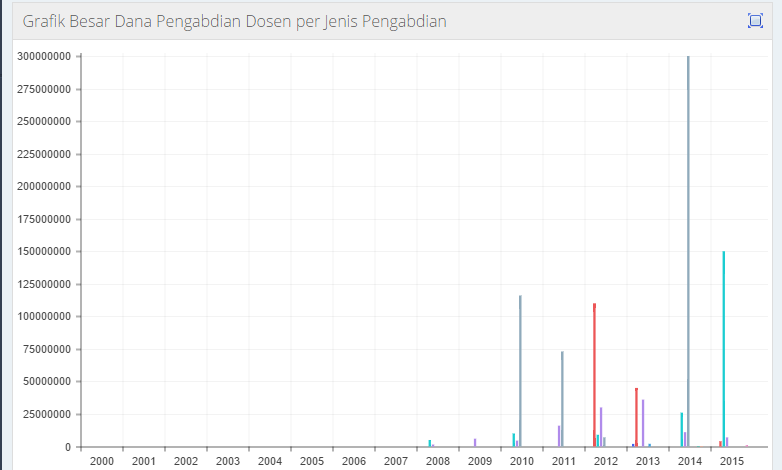 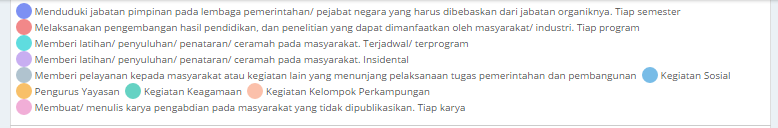 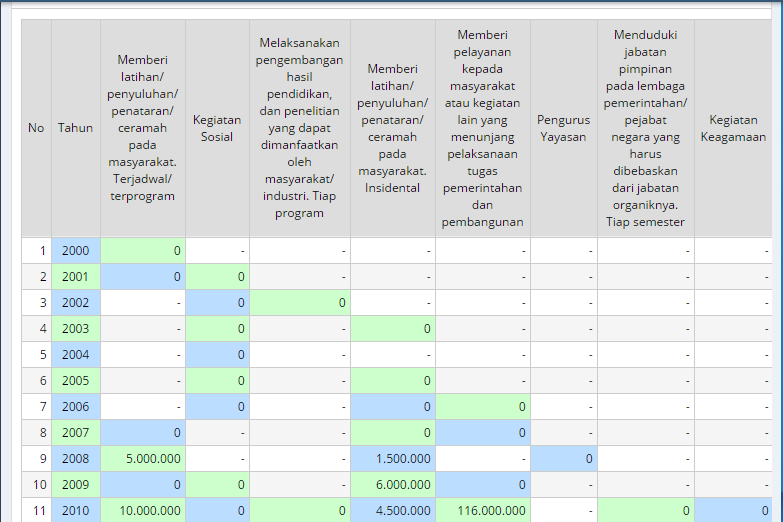 Gambar 68.  Grafik dan Tabel Jumlah Pengabdian Dosen berdasarkan Jenis Pengabdian per-Tahun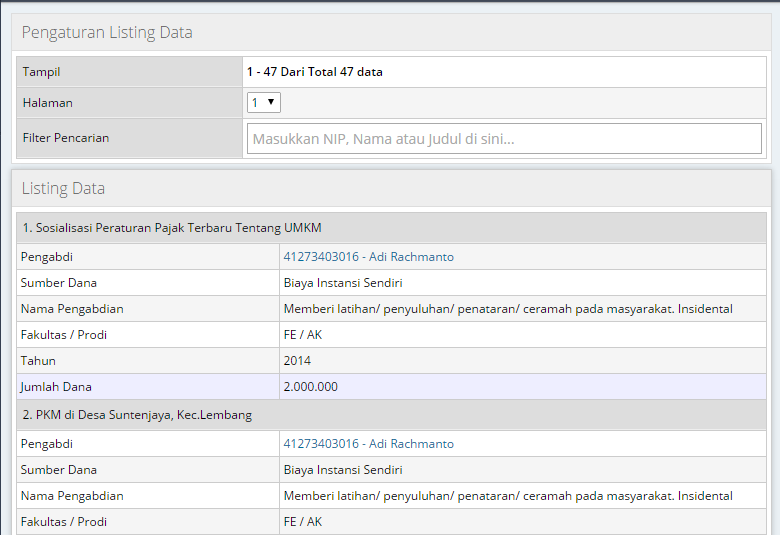 Gambar 69.Listing Data Pengabdian Masyarakat3).Informasi Jumlah Pengabdian per-FakultasMenampilkan informasi jumlah Pengabdian per-Fakultas per-Tahun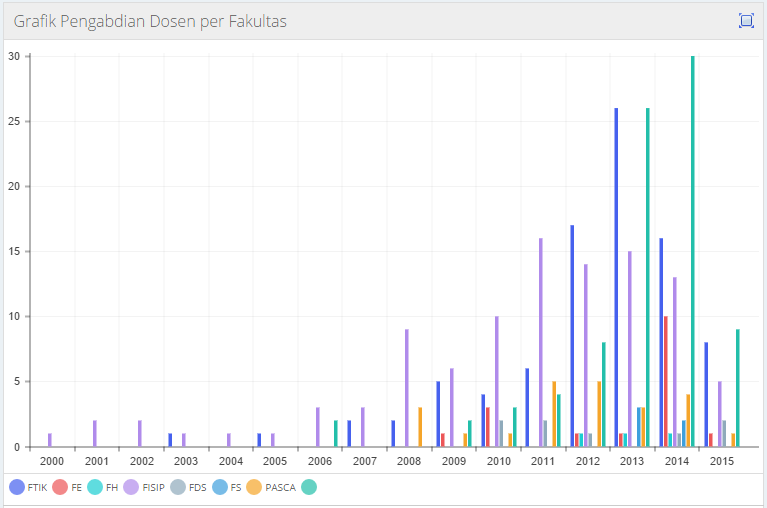 Gambar 70.Informasi Jumlah Pengabdian per-Fakultas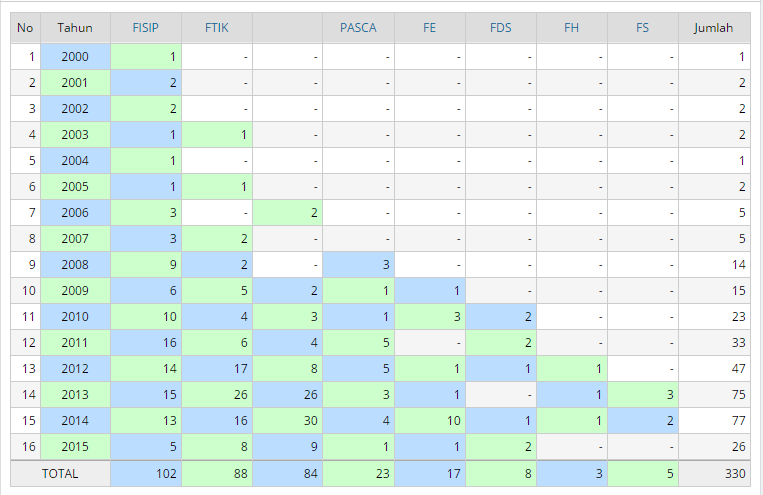 Gambar 71. Tabel Jumlah Pengabdian per-Fakultas perTahun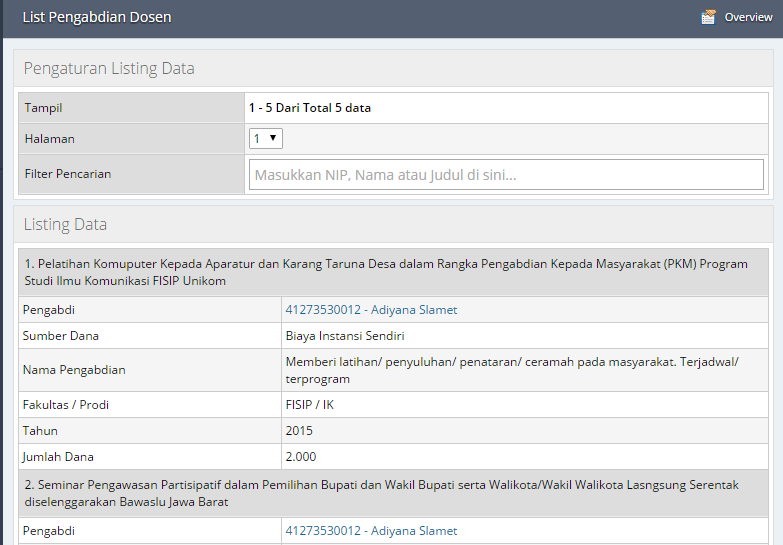 Gambar 72.List Pengabdian Dosen per-FakultasInformasi Besar Dana Pengabdian DosenMenampilkan Informasi Besar Dana Pengabdian, berdasarkan: 1).Per-Sumber Dana 2).Per-Jenis Pengabdian 3).Per-Fakultas1).Informasi Besar Dana Pengabdian Dosen per-Sumber Dana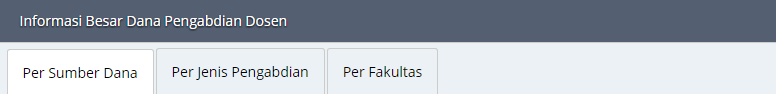 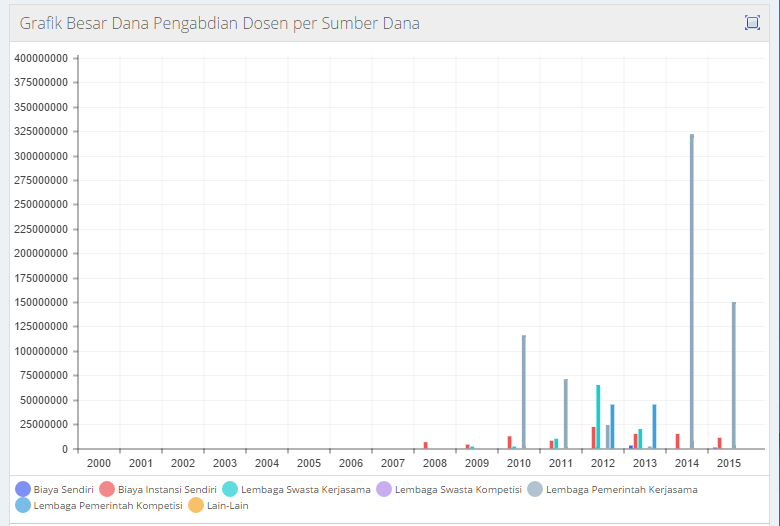 Gambar 71. Grafik Besar Dana Pengabdian per-Sumber Dana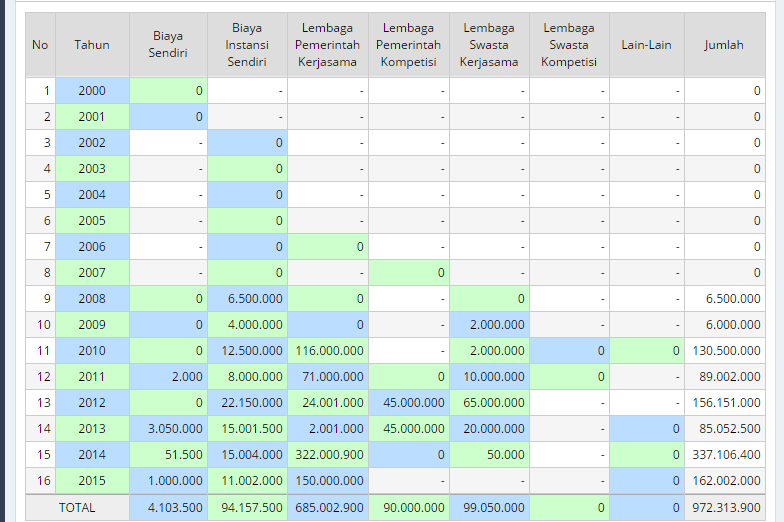 Gambar 72. Tabel Besar Dana Pengabdian per-Sumber Dana2).Informasi Besar Dana Pengabdian per-Sumber DanaMenampilkan Informasi Pengabdian Dosen, Berdasarkan Sumber-Dana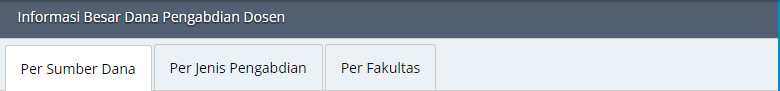 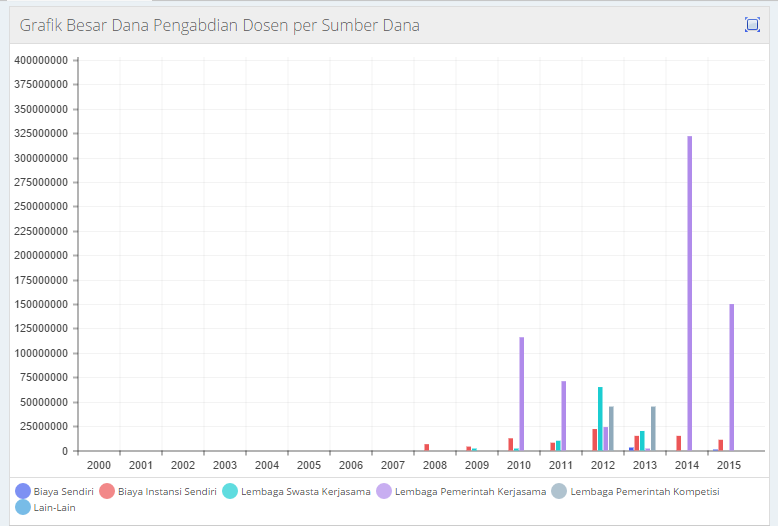 Gambar 73. Grafik Besar Dana Pengabdian berdasarkan Sumber Dana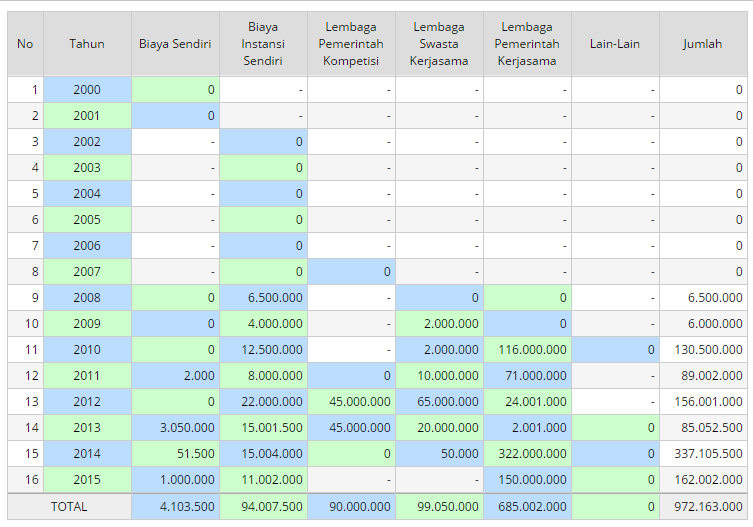 Gambar 74.Tabel Besar Dana Pengabdian per-Sumber Dana per-tahun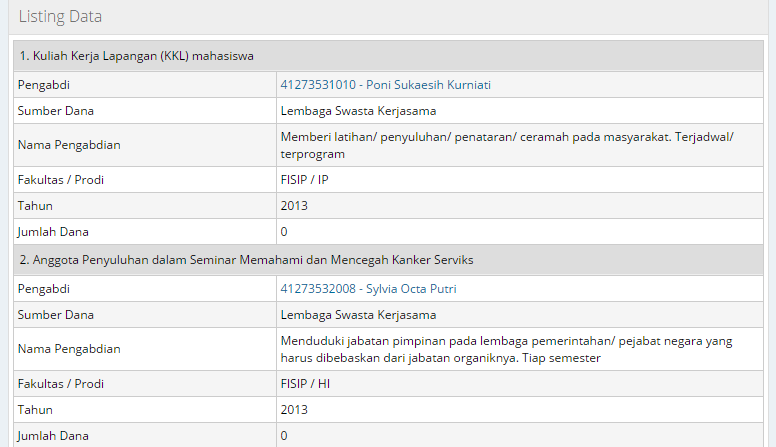 Gambar 75.Listing Data Pengabdian berdasarkan Sumber Dana3). Grafik Besar Dana Pengabdian Dosen per-FakultasMenampilkan Informasi Jumlah Dana Pengabdian dosen per-Fakultas per-Tahun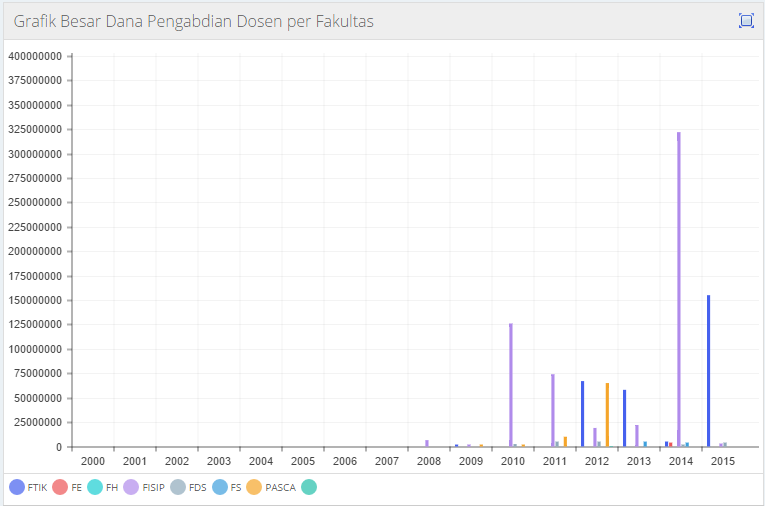 Gambar 76.Grafik Besar Dana Pengabdian Dosen Per-Fakultas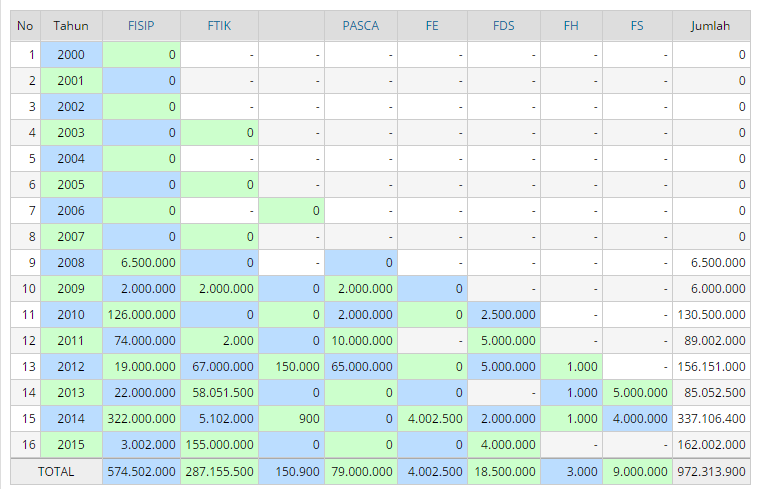 Gambar 77.Tabel Besar Dana Pengabdian Dosen Per-Fakultas5.SUB MENU EVALUASISub Menu ini berfungsi untuk menampilkan Informasi/laporan mengenai Evaluasi Perkuliahan: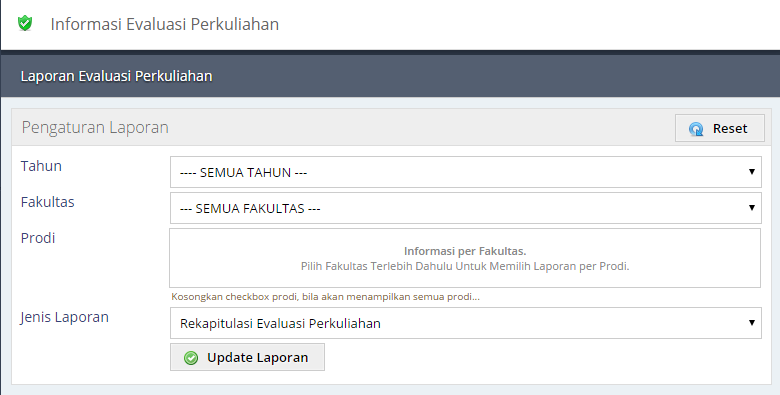 Gambar 78. Laporan Evaluasi PerkuliahanPengaturan LaporanTahun:Seluruh Tahun atau berdasarkan tahun tertentuFakultas: Seluruh Fakultas  atau Berdasarkan Fakultas TertentuProdi: Seluruh Prodi atau Prodi TertentuJenis LaporanJenis Laporan yang tersedia adalah “Rekap Evaluasi Perkuliahan”. Yang terdiri dari 2 Sub Menu, yaitu: 1).Nilai Rata-Rata 2).per Indeks1).Rekapitulasi Evaluasi Perkuliahan Berdasarkan Nilai Rata-Rata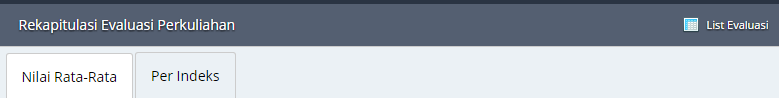 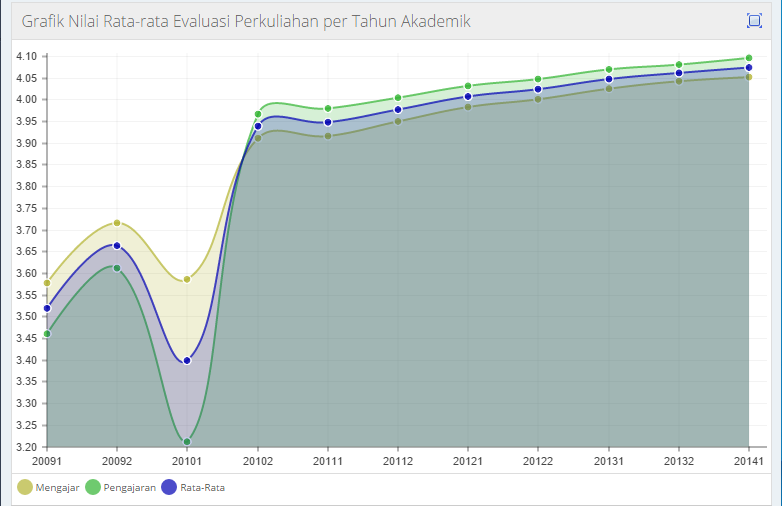 Gambar  79. Rekapitulasi Evaluasi Perkuliahan Berdasarkan Nilai Rata-Rata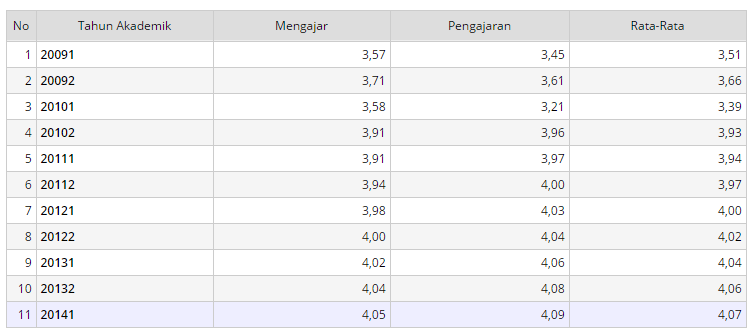 Gambar 80. Tabel Evaluasi Perkuliahan yang Meliputi Nilai Mengajar dan Pengajaran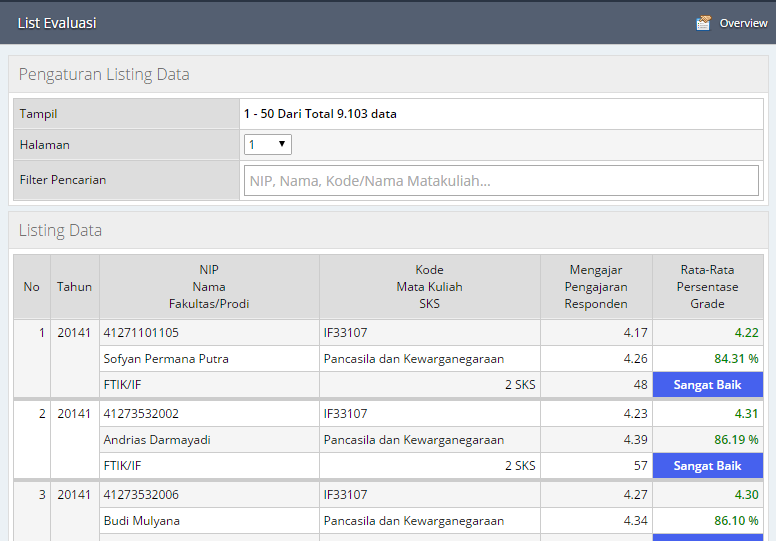 Gambar 81. List Evaluasi Per Dosen2). Rekapitulasi Evaluasi Perkuliahan per-Indeks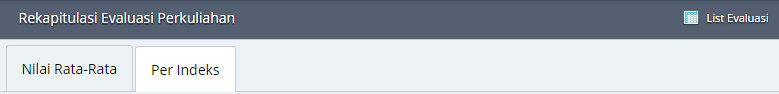 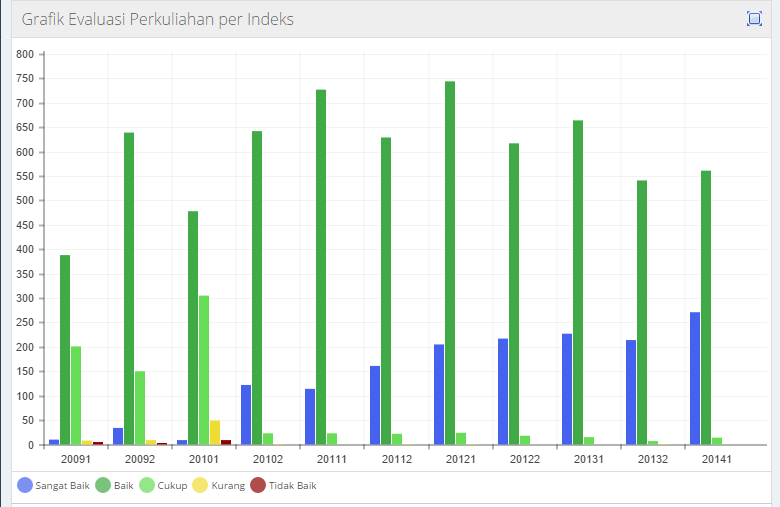 Gambar 82. Grafik Rekapitulasi Evaluasi Perkuliahan per-Indeks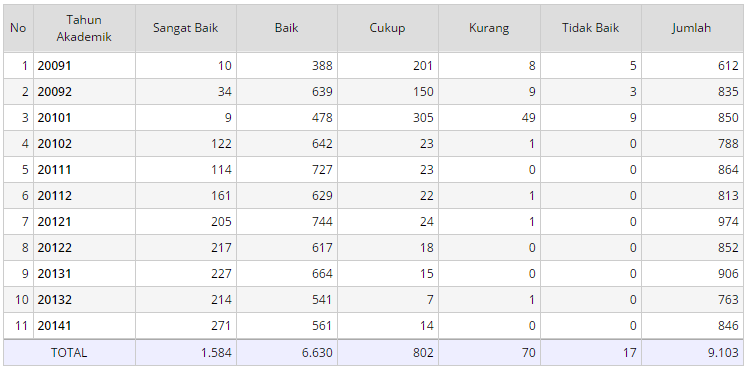 Gambar 83. Tabel Rekapitulasi Evaluasi Perkuliahan per-Indeks6.SUB MENU KARYAWANSub Menu ini berfungsi untuk menampilkan Informasi/laporan mengena Karyawan: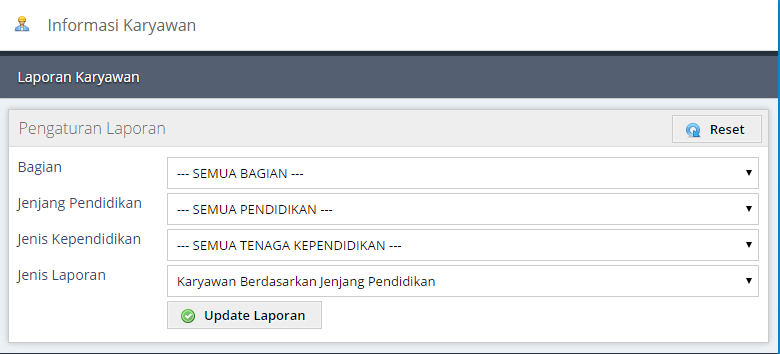 Gambar 84. Laporan KayaranPengaturan LaporanBagian:Seluruh Bagian atau berdasarkan bagian tertentuJenjang Pendidikan:Semua Jenjang Pendidikan atau Berdasarkan Jenjang TertentuJenis Kependidikan: Semua Jenis Kependidikan atau berdasarkan Tenaga Kependidikan tertentu.Jenis LaporanJenis Laporan yang tersedia ada 5 jenis:1).Karyawan Berdasarkan Jenjang Pendidikan2).Karyawan Berdasarkan Bagian3).Karyawan Berdasarkan Jenis Tenaga Kependidikan4).Profile Tenaga Kependidikan5).Profile Bagian Karyawan1). Laporan Karyawan Berdasarkan Jenjang Kependidikan: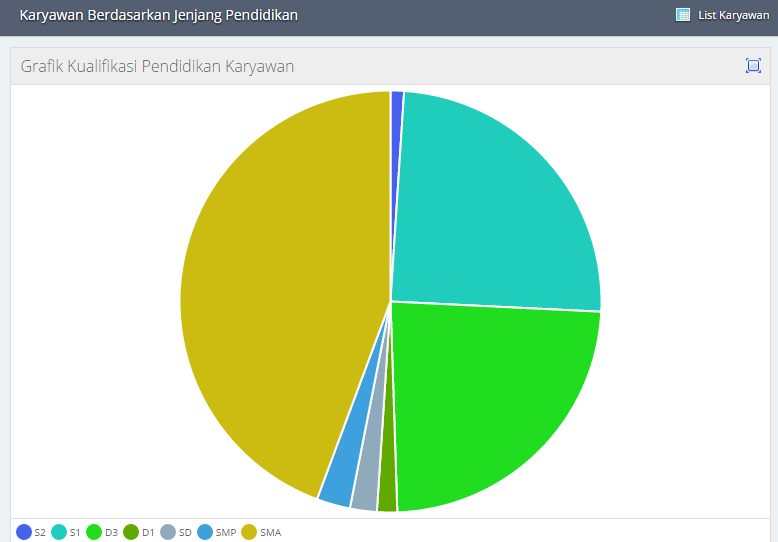 Gambar 85.Grafik Pendidikan Karyawan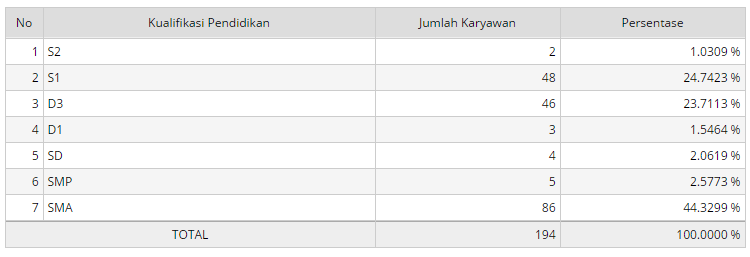 Gambar 86.Tabel Pendidikan Karyawan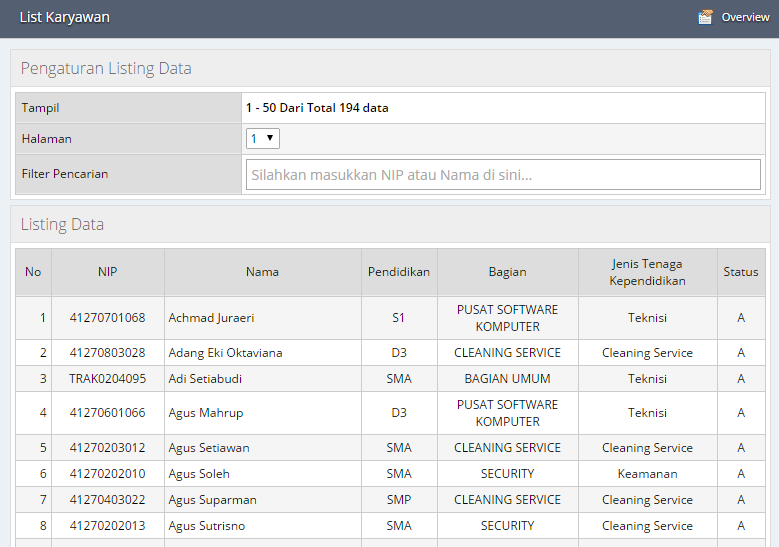 Gambar 87.Listing Data Karyawan2). Laporan Karyawan Berdasarkan Bagian: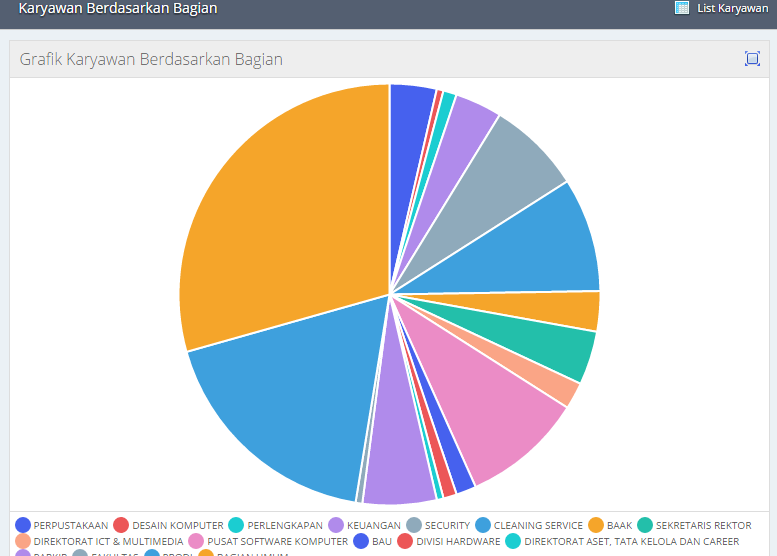 Gambar 88. Grafik Karyawan Berdasarkan Bagian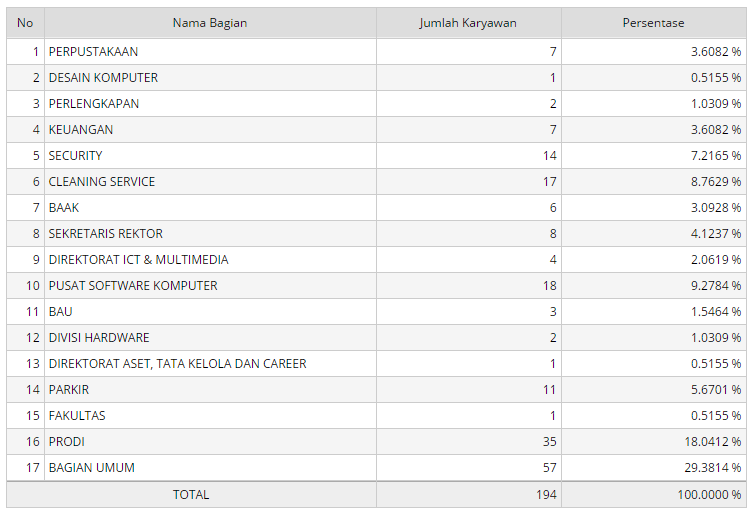 Gambar 89. Tabel Karyawan Berdasarkan Bagian3). Laporan Karyawan Berdasarkan Jenis Tenaga Kependidikan: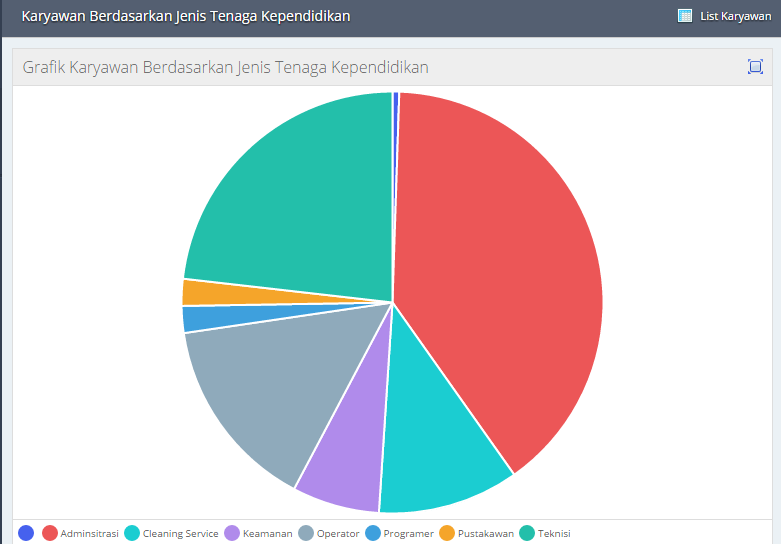 Gambar 90. Grafik Karyawan Berdasarkan Jenis Tenaga Kependidikan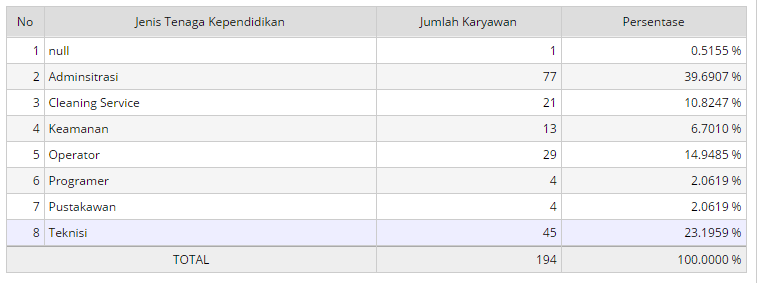 Gambar 91. Tabel Karyawan Berdasarkan Jenis Tenaga Kependidikan4).Profile Tenaga Kependidikan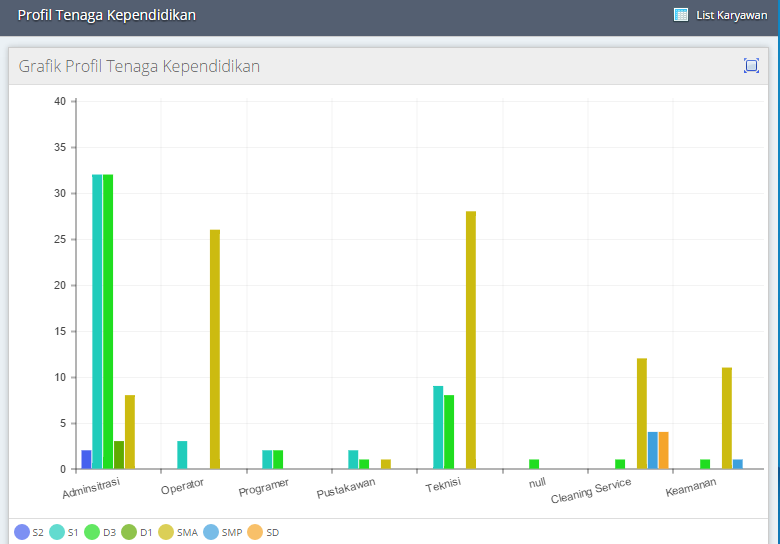 Gambar 92.Grafik Profile Tenaga Kependidikan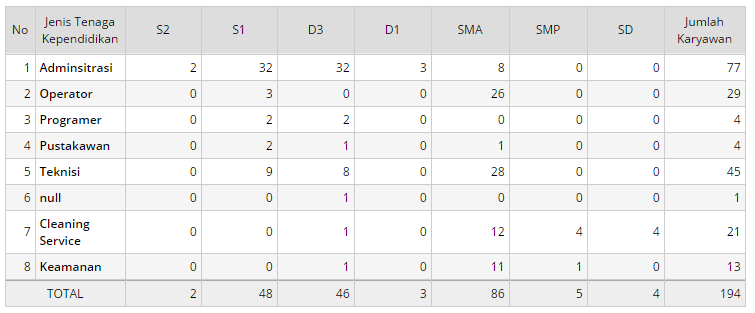 Gambar 93. Tabel Profile Tenaga Kependidikan5).Profile Bagian Karyawan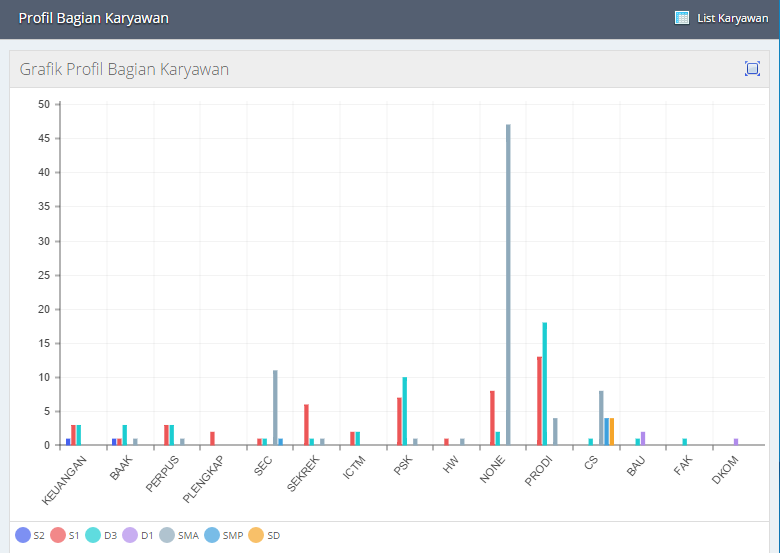 Gambar 94.Grafik Profile Bagian Karyawan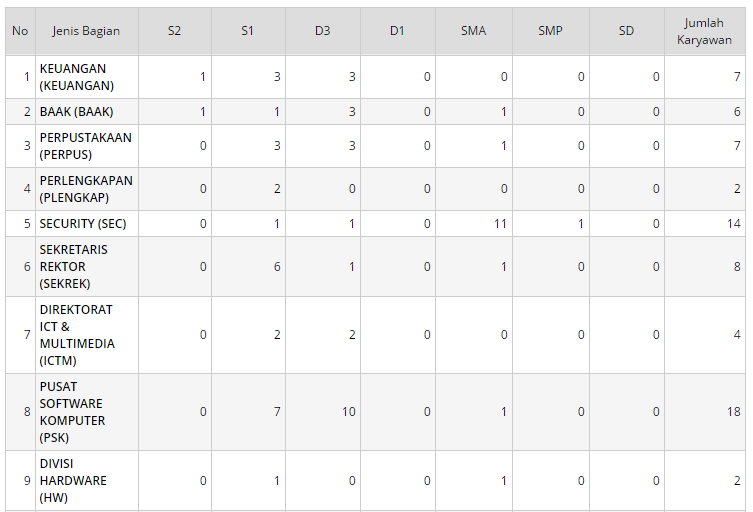 Gambar 95.Tabel Profile Bagian Karyawan7.SUB MENU KUESIONERSub Menu ini berfungsi untuk menampilkan Informasi/laporan mengena Hasil Kuesioner kepada  Lulusan dan Karyawan: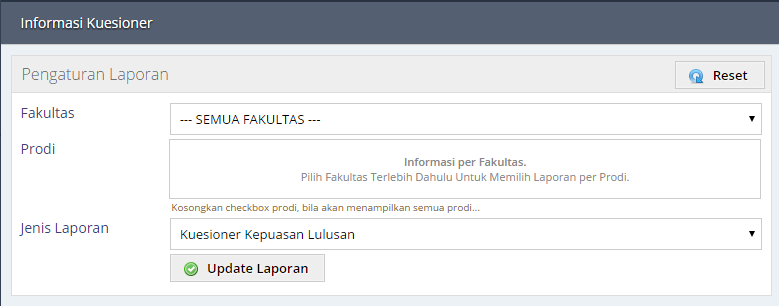 Gambar 96. Informasi KuisionerPengaturan LaporanFakultas:Seluruh Fakultas, atau Fakultas Tertentu.Prodi:Seluruh Prodi atau Prodi TertentuJenis LaporanJenis Laporan yang tersedia ada 2 jenis:1).Kuesioner Kepuasan Lulusan2).Kuesioner Kepuasan Karyawan1).Kuesioner  Kepuasan Lulusan, terdiri dari 2 Sub Penilaian Yaitu a.Harapan dan b.Kinerjaa).Harapan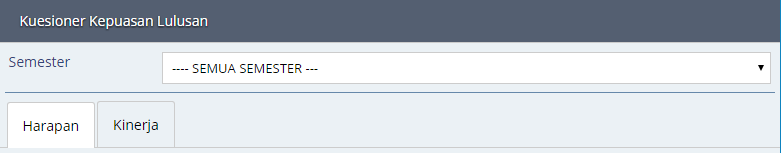 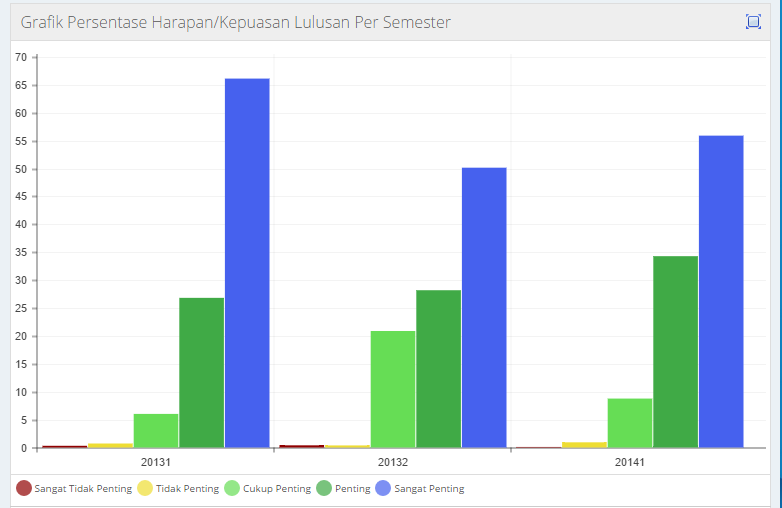 Gambar 97.Grafik Presentasi Harapan 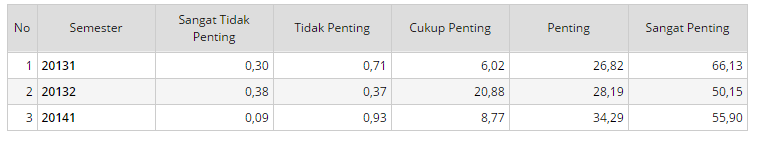 Gambar 98.Tabel Presentasi Harapan b.Kinerja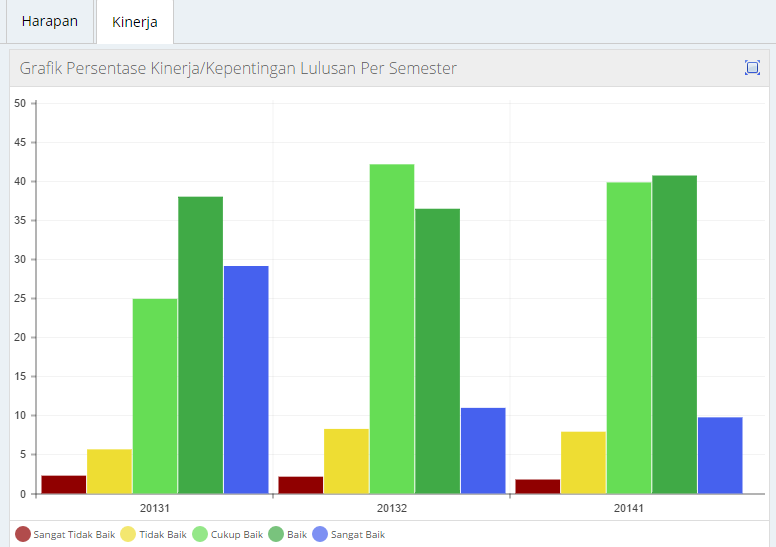 Gambar 99. Grafik Persentasi Kinerja 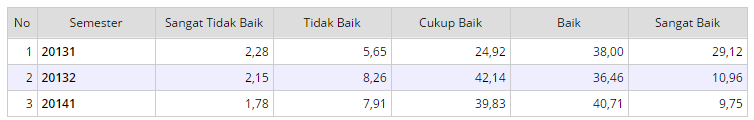 Gambar 100. Tabel  Persentasi Kinerja Kuesioner Kepuasan dan KepentianKepuasan Lulusan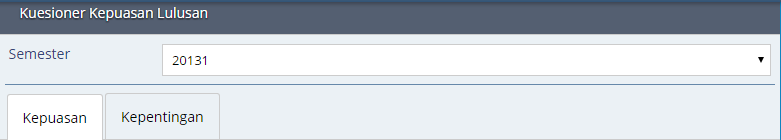 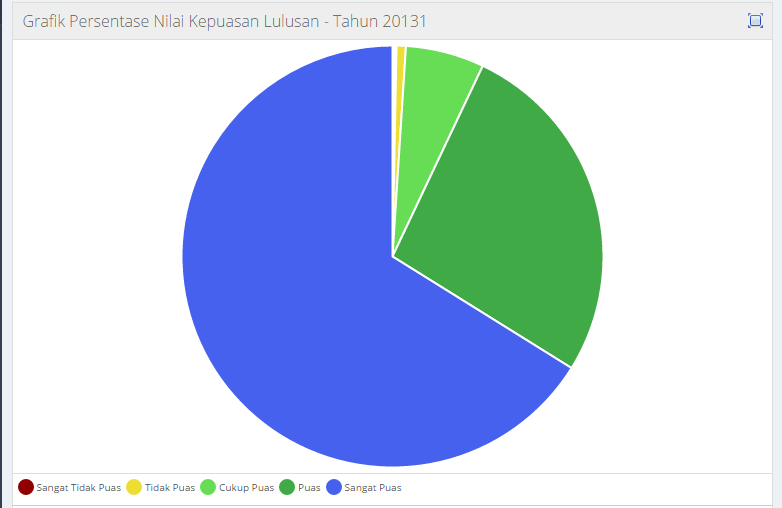 Gambar 101. Grafik Persentase Nilai Kepuasan Lulusan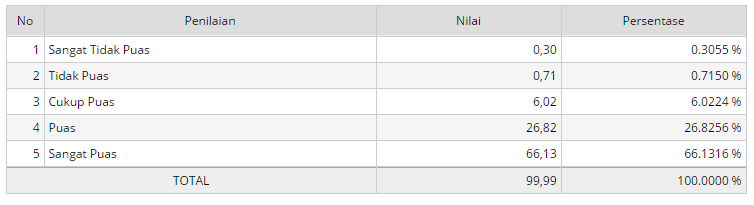 Gambar 102.Tabel Penilaian Kepuasan Lulusan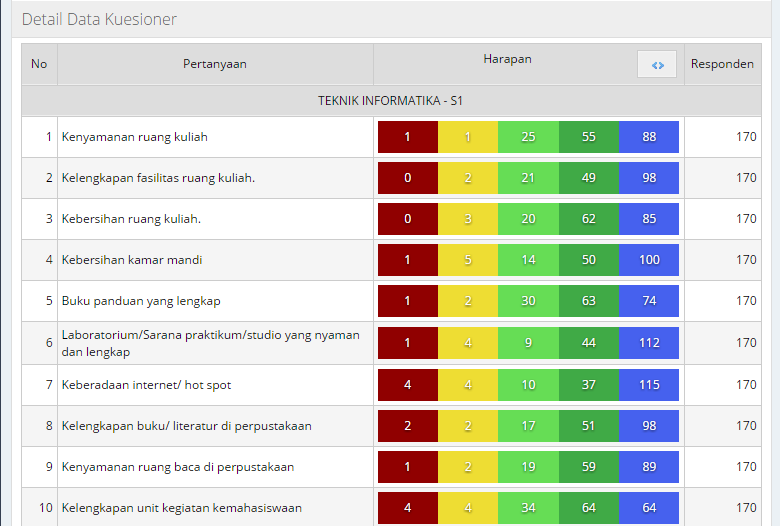 Gambar 103. Detail Data Kuesioner dan Nilai HarapanKepentingan Lulusan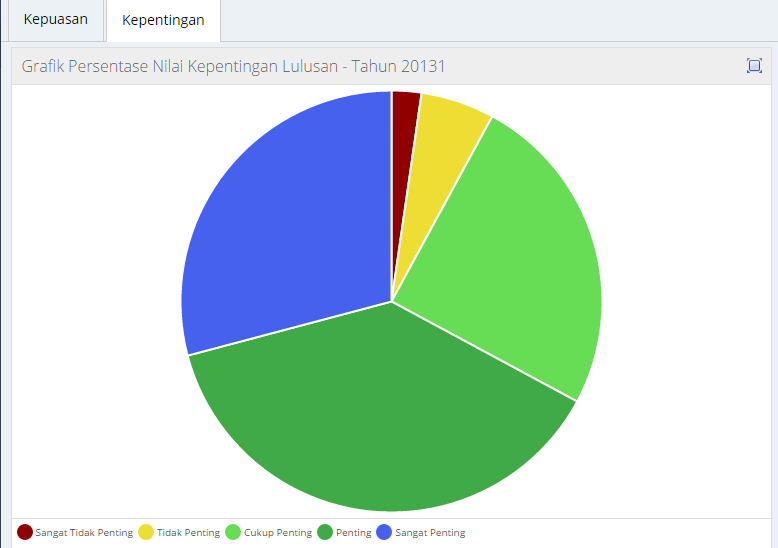 Gambar 104. Grafik Kuesioner Kepentingan Lulusan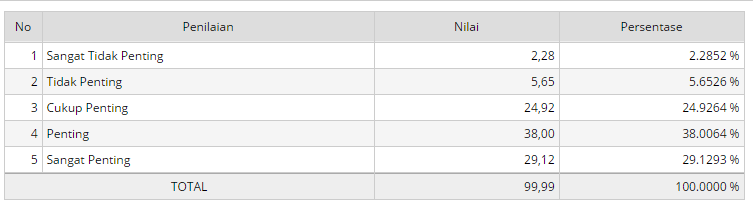 Gambar 105. Tabel Penilaian Kuesioner Kepentingan Lulusan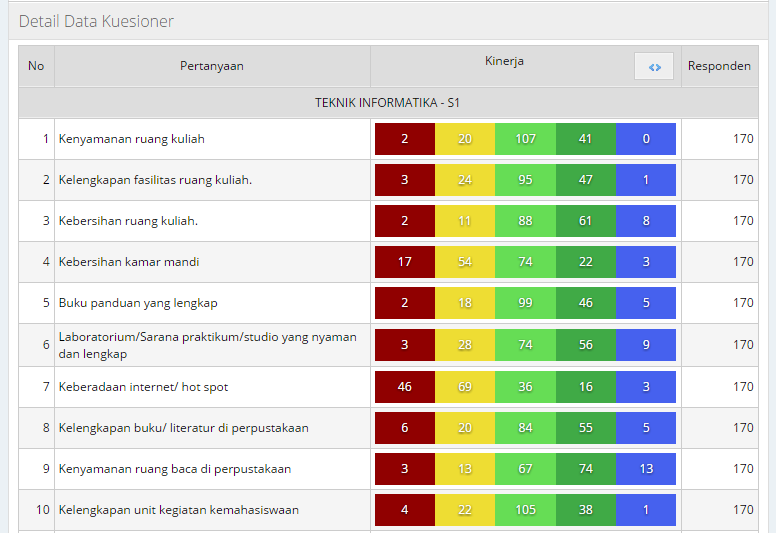 Gambar 106. Detail data Kuesioner Lulusan2).Kuesioner Kepuasan Karyawan terdiri dari 2 Sub Kuesioner yaitu, Kepuasan dan Kepentingana.Kepuasan Karyawan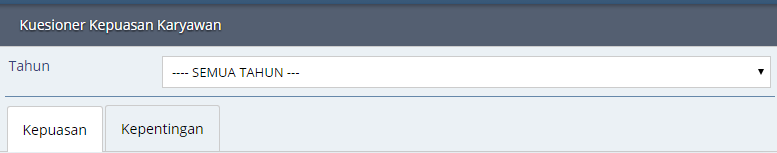 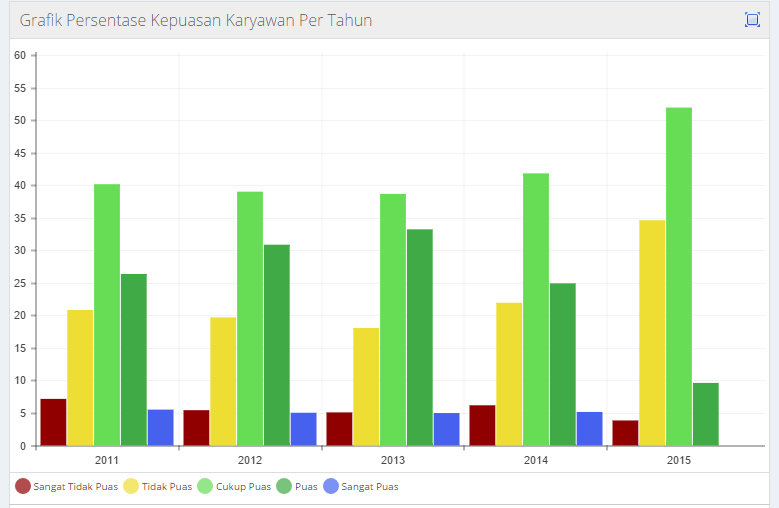 Gambar 107. Grafik Kuesioner Kepuasan Karyawan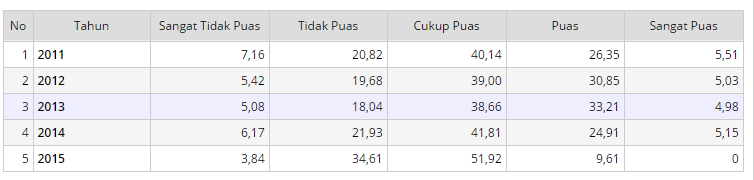 Gambar 108. Tabel Persentase Kuesioner Kepuasan Karyawanb.Kepentingan Karyawan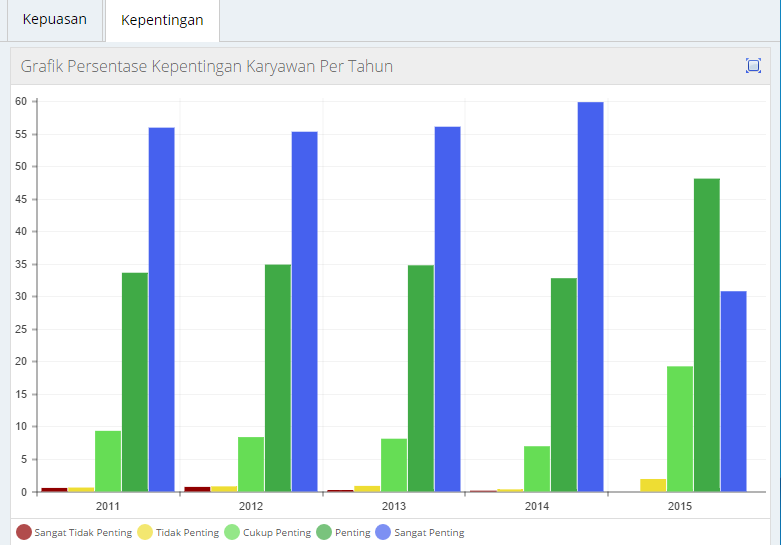 Gambar 109. Grafik  Persentase Kuesioner Kepentingan Karyawan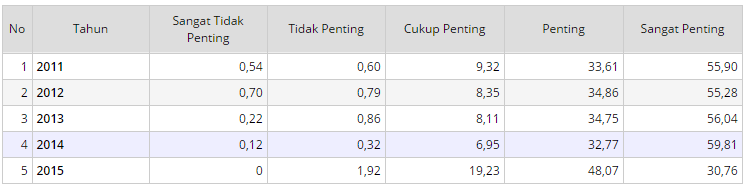 Gambar 110. Tabel  Persentase Kuesioner Kepentingan Karyawan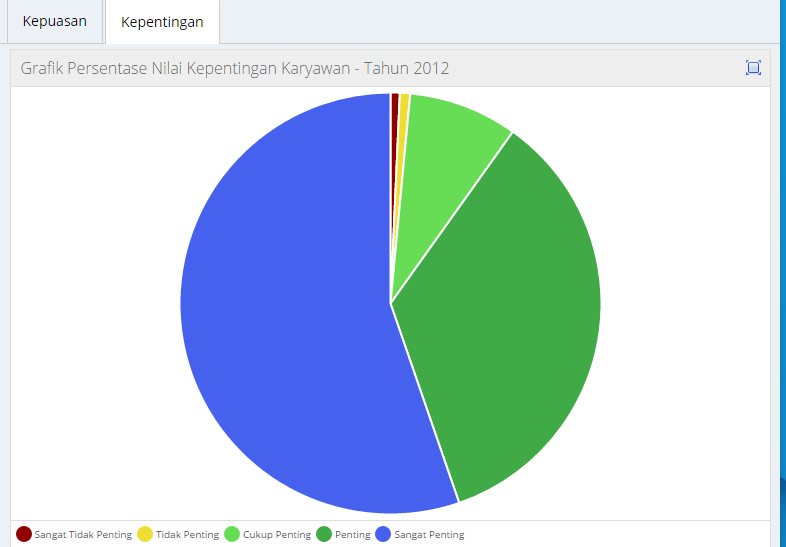 Gambar 111. Grafik Persentase Nilai  Kepentingan Karyawan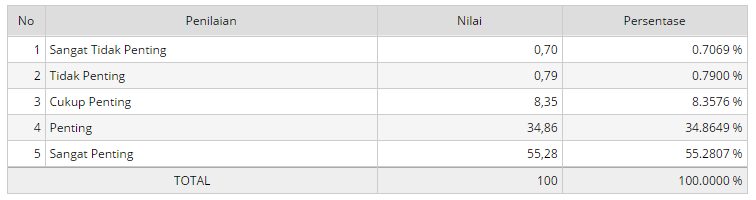 Gambar 112.  Tabel Persentase Nilai  Kepentingan Karyawan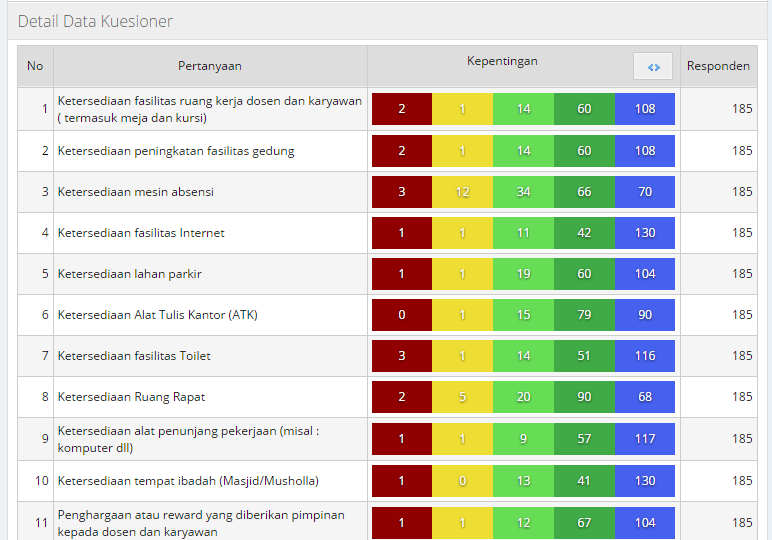 Gambar 113.  Tabel Detail Data Kuesioner8.SUB MENU KEUANGANSub Menu ini berfungsi untuk menampilkan Informasi/laporan mengena Keuangan: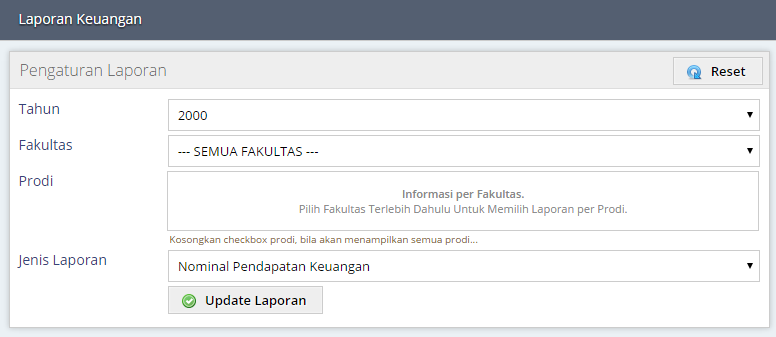 Gambar 114. Laporan KeuanganPengaturan LaporanTahun:Seluruh Tahun atau berdasarkan rahun tertenuFakultas:Seluruh Fakultas, atau Fakultas Tertentu.Prodi:Seluruh Prodi atau Prodi TertentuJenis LaporanJenis Laporan yang tersedia ada 2 jenis:1).Nominal Pendapatan Keuangan2).Banyaknya Transaksi Keuangan1).Laporan Keuangan Berdasarkan nominal Pendapatan Keuangan per-Tahun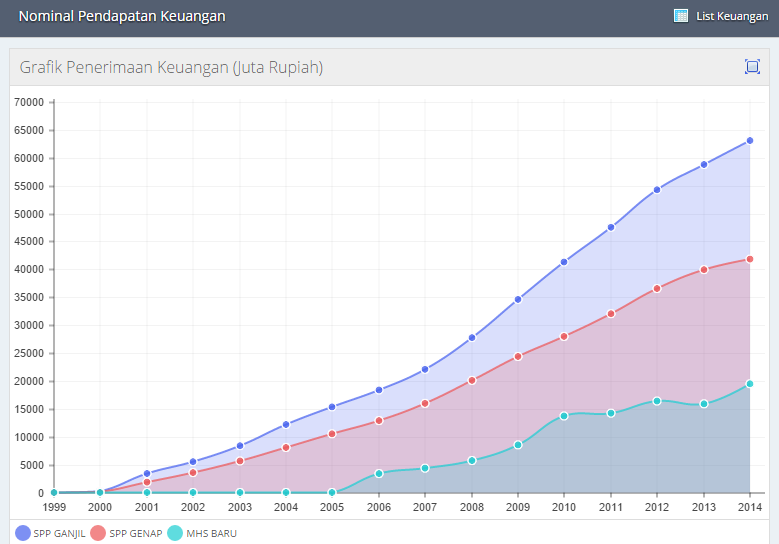 Gambar 115.Grafik Penerimaan Keuangan per-Tahun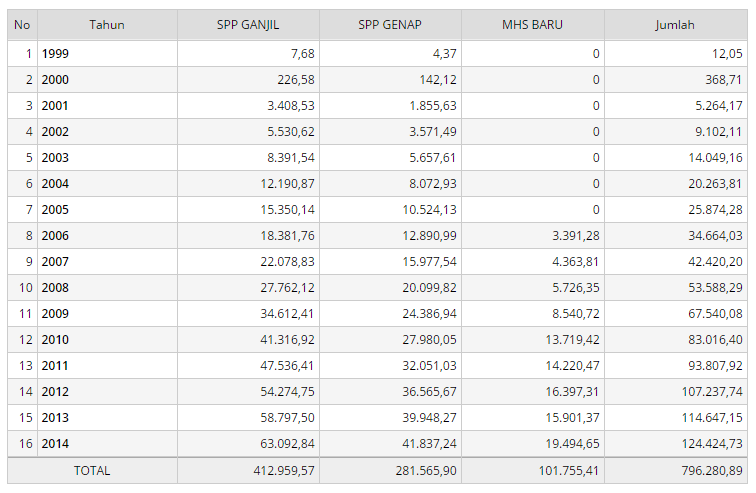 Gambar 116.Tabel Data Penerimaan Keuangan per-Tahun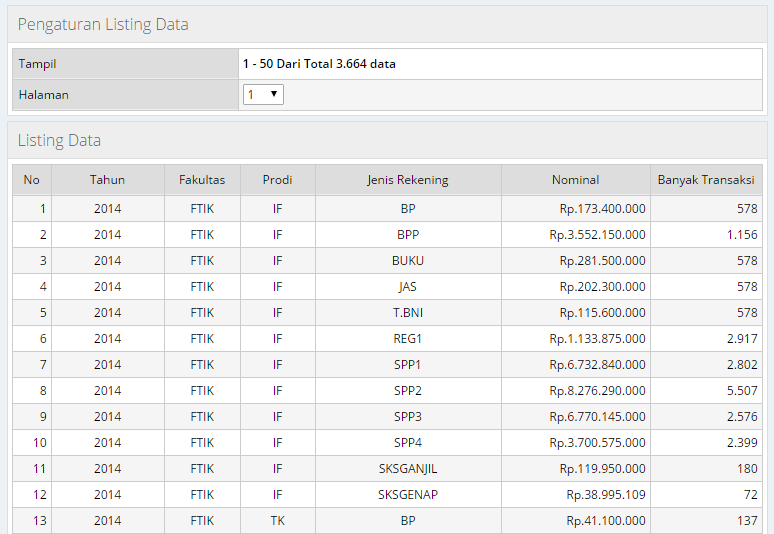 Gambar 117.Listing Data Keuangan2).Laporan Keuangan Berdasarkan Transaksi Keuangan per-Tahun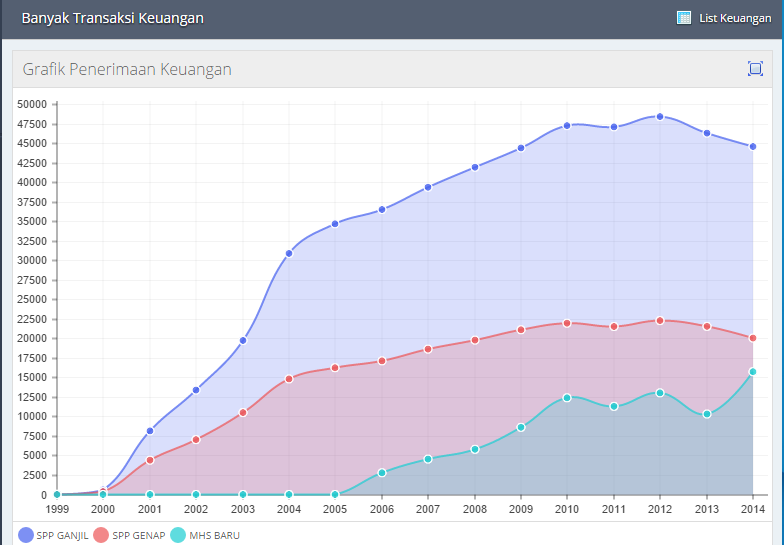 Gambar 118. Grafik Jumlah Transaksi Penerimaan Keuangan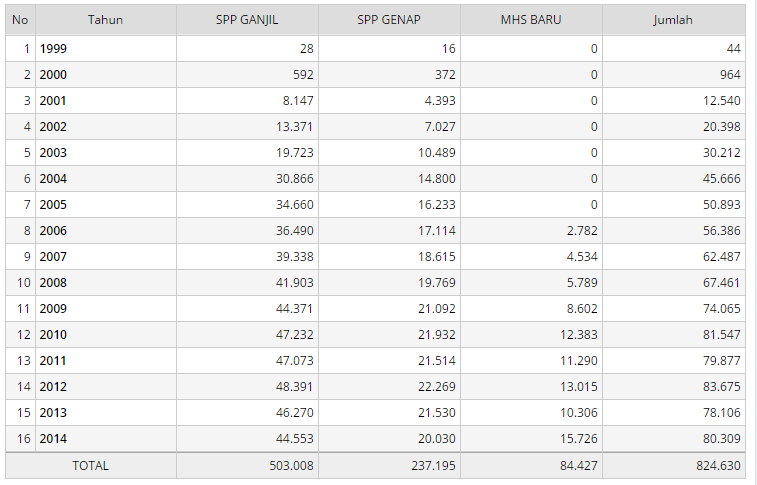 Gambar 119. Tabel  Jumlah Transaski Penerimaan KeuanganCreated 18 Juli2015Last Edit 7/21/2015 9:58 PM